Содержание1 Описание сервиса	31.1 Описание бизнес процесса.	31.1.1 Подготовка реестра сведений в специальном ПО АРМ СВ.	31.1.2 Проведение форматно-логического контроля	41.1.3 Загрузка, обработка и назначение выплаты	42 Пространство имён	53 Обеспечение юридической значимости	63.1 Используемые стандарты и алгоритмы	63.2 Порядок взаимодействия	63.3 Проверка ЭЦП организации стороне системы	63.4 Структура подписанного сообщения	73.5 Порядок формирования электронной подписи	94 Шифрование данных	144.1 Этапы шифрования сообщения:	144.2 Структура зашифрованного сообщения	155 Описание методов	176 Описание элементов и типов	186.2 Элемент SubmitCovidWorkerRegistrRequest	186.3 Элемент SubmitCovidWorkerRegistrResponse	226.4 Элемент registrationSocialOrgRequest	246.5 Элемент registrationSocialOrgResponse	256.6 Описание просытх типов	276.7 Описание справочников	306.7.1 Справочник видов выплат docType	306.7.2 Справочник причин перерасчёта RecalcReasonType	306.7.3 Справочник категорий работников category	316.7.3.1 Категории медицинских работников при docType=99	316.7.3.2 Категории социальных работников при docType=98	336.7.4 Справочник типов выплат PaymentTypeType	346.7.5 Справочник типов статусов StateType	346.7.6 Справочник допустимых значений районных коэффициентов KfRegType	346.7.1 Справочник допустимых значений повышающих коэффициентов multiplierValue	356.7.2 Справочник допустимых значений кодов территорий territoryCode (1) и их соотвествие регионам, районам и размерам ПК (4)	356.7.1 Справочник ошибок	417 XSD схемы и примеры сообщений	437.1 SubmitCovidWorkerRegistr	437.1.1 XSD схема	437.1.2 Пример отправляемого сообщения	637.1.3 Пример ответного сообщения	647.2 RegistrationSocialOrg	667.2.1 XSD схема	667.2.2 Пример отправляемого сообщения	737.2.3 Пример ответного сообщения	748 Перечень принятых сокращений	75Описание сервиса Сервис информационного взаимодействия АРМ СВ, ФСС РФ реализует следующие функции: формирование реестра сведений работников медицинских и социальных учреждений являющихся получателями специальных социальных выплат посредством АРМ СВ;отправка реестра сведений в компонент ПВСО;получение ответа от компонента ПВСО содержащего протокол выполнения операции;Описание бизнес процесса.Диаграмма процесса подачи сведений для осуществления специальных социальных выплат (см. Рисунок 1).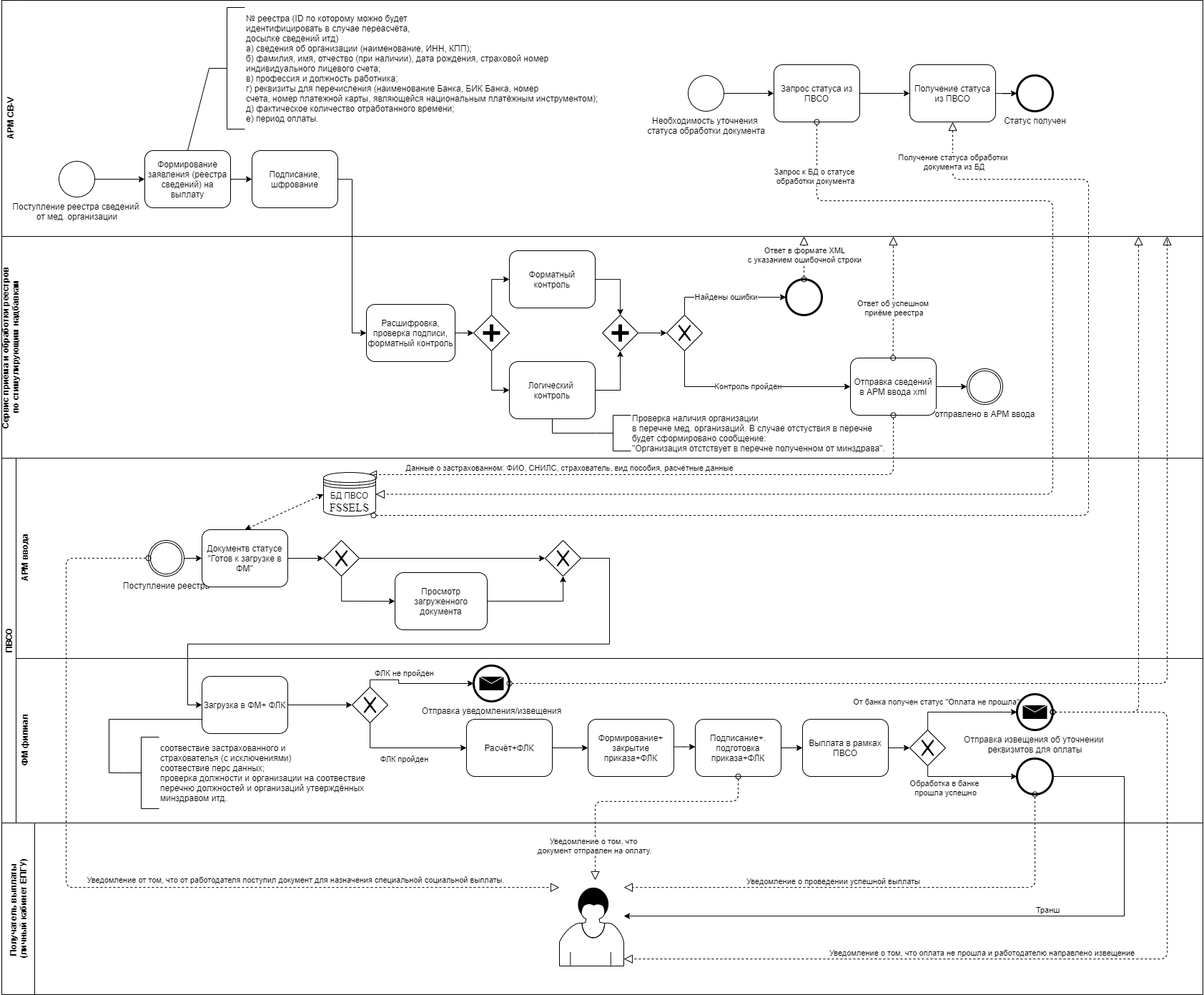 Рисунок 1 — Процесс подачи сведений для обеспечения спец. соц. выплат.Подготовка реестра сведений в специальном ПО АРМ СВ.Медицинские и другие организации, входящие в перечень утверждённых организаций, направляют ежемесячно, в территориальный орган Фонда по месту своего нахождения, реестр работников, имеющих право на получение специальной ежемесячной денежной выплаты исходя из фактического отработанного времени за предыдущий месяц (далее - реестр).Формирование реестра осуществляется с помощью специального ПО АРМ СВ, в соответствии с руководством пользователя.Состав и формат сведений направляемых на рассмотрение в ФСС должен соответствовать структуре описанной в разделе 6.2 настоящего документа.Сформированный реестр сведений проходит встроенный в ПО форматный контроль, подписывается ЭЦП работодателя и отправляется на рассмотрение в ФСС посредством сервиса информационного взаимодействия.Проведение форматно-логического контроляСведения направляемые в ФСС проходят следующие виды контроля:проверка на соответствие XSD схеме;проверка формата наименования файла;логический контроль после расшифровки и разбора документа в АРМ ввода. Типы ошибок, возникающих в процессе логического контроля указаны в разделе 6.7.1.Реестр сведений прошедший проверку сохраняется в АРМ ввода в статусе «Готов к загрузке в фин. модуль».В ином случае формируется протокол выполнения операций с перечислением ошибок возникших на всех этапах контроля.Протокол направляется в АРМ СВ посредством сервиса информационного взаимодействия.На основании полученного протокола Пользователь АРМ СВ корректирует и повторно направляет сведения в соответствии с п. 1.1.1.Загрузка, обработка и назначение выплатыЗагрузка и расчёт документов в фин. модуль осуществляется в соответствии с разделами  4.1-4.3 Описания бизнес –процесса модуля «Процессинг и управление выплатами пособий» подсистемы «Прямые выплаты страхового обеспечения» Федеральной государственной информационной системы Единой интегрированной информационной системыФормирование и подготовка приказов осуществляются в соответствии с разделами 4.4, 4.5 Описания бизнес –процесса модуля «Процессинг и управление выплатами пособий» подсистемы «Прямые выплаты страхового обеспечения» Федеральной государственной информационной системы Единой интегрированной информационной системы с попарным объединением следующих операций:формирование и закрытие приказа;подписание и подготовка приказа.Пространство имёнОбеспечение юридической значимости Используемые стандарты и алгоритмыРеализация механизма обеспечения юридической значимости сообщений участвующих в информационном взаимодействии МО и ФСС РФ, основано на следующих стандартах:OASIS Web Service Security: SOAP Message Security 1.1Стандарт описывает расширения для информационного обмена посредством протокола SOAP, применение которых позволяет обеспечить целостность передаваемых сообщений.Электронно-цифровая подпись накладывается по стандарту XMLDSig, в соответствии OASIS Web Service Security: SOAP Message Security 1.1;Для каноникализации используется метод C14N;Для вычисления хэш-данных используется алгоритм ГОСТ Р 34.11-94;Для вычисления электронно-цифровой подписи используется алгоритм ГОСТ Р 34.10-2012.Порядок взаимодействияДля обеспечения юридически значимого документооборота необходимо использовать ЭЦП следующих участников:Со стороны организации направляющей реестр -ЭЦП организации (любой из вариантов):ЭЦП юридического лица;ЭЦП юридического лица, выданная физическому лицу.Со стороны ФСС:ЭЦП ФСС (Юридическое лицо).Электронные подписи физических лиц (юридических лиц, выданных физическим лицам) аналогичны собственноручным подписям данных лиц и подтверждают, в том числе, факт формирования электронного документа конкретным участником.ЭЦП организации подписывается запрос от АРМ СВ к АРМ ввода – запрос на отправку реестра.Проверка ЭЦП организации стороне системыВ рамках работы с реестрами сведений на осуществление специальных социальных выплат посредством сервиса осуществляется проверка ЭЦП организации.Проверка подписи сервисом осуществляется с использованием СКЗИ.При этом ЭЦП считается корректной только в случае, если сертификат, посредством которого сформирована данная ЭЦП, действителен на настоящий момент времени и не содержится в списках отозванных сертификатов доверенных УЦ.Для ЭЦП организации также производится проверка, что ОГРН, указанный в сертификате данной организации, соответствует ОГРН организации, указанному в параметрах метода сервиса, а так же данная организация (по ОГРН) содержится в Реестре организаций уполномоченных направлять реестры на осуществление специальных социальных выплат.Все транспортные сообщения, приходящие на сервис, включая данные о наложенных ЭЦП в неизменном виде сохраняются в хранилище транспортных сообщений БД АРМ ввода вместе с результатами проверки ЭЦП для данного сообщения. Кроме того в хранилище сохраняется подписанный ЭЦП ФСС ответ на данное сообщение перед его отправкой получателю. Атрибуты сертификата и само значение каждой ЭЦП прикрепляются также к конечной реляционной сущности реестра в БД АРМ ввода.Формирование ЭЦП производится на основании алгоритмов:Расчёт хэш-сумм по ГОСТ Р 34.11-94Формирования подписи по ГОСТ Р 34.10-2012.Структура подписанного сообщенияКаркас сообщения определён стандартом SOAP и представляет из себя следующий XML-документ:<soapenv:Envelope xmlns:soapenv="http://schemas.xmlsoap.org/soap/envelope/">	<soapenv:Header>	</soapenv:Header>	<soapenv:Body>	</soapenv:Body></soapenv:Envelope>При этом, блок Header – содержит служебную информацию, в то время как  блок Body – смысловые данные сообщения.При наложении подписи в соответствии со стандартом OASIS Web Service Security: SOAP Message Security 1.1 внутри блока Header формируется структура данных, предназначенная для передачи информации об ЭЦП:ГОСТ Р 34.10-2012<wsse:Security soapenv:actor=""	xmlns:wsse="http://docs.oasis-open.org/wss/2004/01/oasis-200401-wss-wssecurity-secext-1.0.xsd">	<wsse:BinarySecurityToken		EncodingType="http://docs.oasis-open.org/wss/2004/01/oasis-200401-wss-soap-message-security-1.0#Base64Binary"		ValueType="http://docs.oasis-open.org/wss/2004/01/oasis-200401-wss-x509-token-profile-1.0#X509v3"		wsu:Id="">	</wsse:BinarySecurityToken>	<Signature xmlns="http://www.w3.org/2000/09/xmldsig#">		<SignedInfo>			<CanonicalizationMethod				Algorithm="http://www.w3.org/2001/10/xml-exc-c14n#"/>			<SignatureMethod Algorithm="urn:ietf:params:xml:ns:cpxmlsec:algorithms:gostr34102012-gostr34112012-256"/> (или 			<SignatureMethod Algorithm="urn:ietf:params:xml:ns:cpxmlsec:algorithms:gostr34102012-gostr34112012-512"/> в зависимости от длины ключа сертификата, используемого пользователем)			<Reference URI="">				<DigestMethod Algorithm="urn:ietf:params:xml:ns:cpxmlsec:algorithms:gostr34112012-256"/> (или <DigestMethod Algorithm="urn:ietf:params:xml:ns:cpxmlsec:algorithms:gostr34112012-512"/> в зависимости от длины ключа сертификата, используемого пользователем)					<DigestValue />			</Reference>		</SignedInfo>		<SignatureValue />		<KeyInfo>			<wsse:SecurityTokenReference>				<wsse:Reference URI=""					ValueType="http://docs.oasis-open.org/wss/2004/01/oasis-200401-wss-x509-token-profile-1.0#X509v3" />			</wsse:SecurityTokenReference>		</KeyInfo>	</Signature></wsse:Security>Блок Security, принадлежащий пространству имён http://docs.oasis-open.org/wss/2004/01/oasis-200401-wss-wssecurity-secext-1.0.xsd, содержит в себе информацию, необходимую для проверки целостности сообщения и его отправителя. В случае, если сообщение подписывается несколькими отправителями, количество тегов Security будет совпадать с количеством подписантов. Одним из параметров блока является «actor», который должен быть заполнен по следующим правилам: «http://eln.fss.ru/actor/mo/[ОГРН_ ОРГАНИЗАЦИИ]Блок Security состоит из следующих элементов:BinarySecurityToken – содержит публичный сертификат пользователя в формате X509v3. Каждый блок BinarySecurityToken имеет атрибут Id, принадлежащий пространству имён http://docs.oasis-open.org/wss/2004/01/oasis-200401-wss-wssecurity-utility-1.0.xsd, который должен быть проинициализирован уникальным значением в рамках SOAP-сообщения, по формату , аналогичному атрибуту actor;Signature – содержит информацию об электронной подписи сообщения и состоит из следующих подблоков:SignedInfo – содержит информацию о методе каноникализации, алгоритме хэширования, алгоритме генерации ЭЦП и ссылку на подписываемый блок данных;Ссылка на подписываемые данные представлена блоком Reference, Содержит атрибут URI, значение  которого должно соответствовать значению атрибута Id подписываемого блока данных. Формат URI определяется для каждого типа подписи и описан в соответствующем разделе настоящей спецификации.Внутри блока Reference должны быть определены 2 элемента:DigestMethod – определяющий алгоритм вычисления хэш суммы;DigestValue – вычисленное значение хэш суммы от подписываемых данных.SignatureValue – содержит рассчитанное значение ЭЦП;KeyInfo – содержит ссылку на сертификат пользователя, который содержится в BinarySecurityToken и с помощью которого была рассчитана ЭЦП.Порядок формирования электронной подписи В сообщение добавляются объявления префиксов пространств имён. Префиксы можно определять по мере необходимости.<soapenv:Envelope		xmlns:soapenv="http://schemas.xmlsoap.org/soap/envelope/"		xmlns:wsse="http://docs.oasis-open.org/wss/2004/01/oasis-200401-wss-wssecurity-secext-1.0.xsd"		xmlns:wsu="http://docs.oasis-open.org/wss/2004/01/oasis-200401-wss-wssecurity-utility-1.0.xsd"		xmlns:ds="http://www.w3.org/2000/09/xmldsig#">	.....</soapenv:Envelope>Проставляется атрибут wsu:Id=" "  подписываемому элементу сообщения в блоке Body. В примере ниже подписывается весь блок Body.<soapenv:Envelope>	<soapenv:Body wsu:Id="body">	</soapenv:Body></soapenv:Envelope>Происходит подготовка структуры для сохранения результатов.ГОСТ Р 34.10-2012:<?xml version="1.0" encoding="UTF-8"?><soapenv:Envelope .>	<soapenv:Header>		<wsse:Security soapenv:actor="http://smev.gosuslugi.ru/actors/smev">			<wsse:BinarySecurityToken />			<ds:Signature>				<ds:SignedInfo>					<ds:CanonicalizationMethod						Algorithm="http://www.w3.org/2001/10/xml-exc-c14n#" />					<SignatureMethod Algorithm="urn:ietf:params:xml:ns:cpxmlsec:algorithms:gostr34102012-gostr34112012-256"/> (или <SignatureMethod Algorithm="urn:ietf:params:xml:ns:cpxmlsec:algorithms:gostr34102012-gostr34112012-512"/>  в зависимости от длины ключа сертификата, используемого пользователем)				</ds:SignedInfo>				<ds:SignatureValue>...</ds:SignatureValue>				<ds:KeyInfo />			</ds:Signature>		</wsse:Security>	</soapenv:Header>	<soapenv:Body wsu:Id="body">		.......	</soapenv:Body></soapenv:Envelope>В <wsse:BinarySecurityToken/> добавляются атрибуты форматов, сам сертификат и атрибут wsu:Id.Формат сертификата должен соответствовать спецификации X.509 и быть представленным в формате Base64.<?xml version="1.0" encoding="UTF-8"?><soapenv:Envelope .>	<soapenv:Header>		<wsse:Security soapenv:actor="......">			<wsse:BinarySecurityToken				EncodingType="http://docs.oasis-open.org/wss/2004/01/oasis-200401-wss-soap-message-security-1.0#Base64Binary"				ValueType="http://docs.oasis-open.org/wss/2004/01/oasis-200401-wss-x509-token-profile-1.0#X509v3"				wsu:Id="CertId">MIIDjjCCAz2.....</wsse:BinarySecurityToken>			<ds:Signature>				<ds:SignedInfo>					.........				</ds:SignedInfo>				.........			</ds:Signature>		</wsse:Security>	</soapenv:Header>	.......</soapenv:Envelope>Добавляется ссылка на токен в раздел <ds:KeyInfo>.Значение атрибута URI элемента wsse:Reference должно соответствовать значению атрибута wsu:Id элемента wsse:BinarySecurityToken без лидирующего знака '#'.<?xml version="1.0" encoding="UTF-8"?><soapenv:Envelope .>	<soapenv:Header>		<wsse:Security soapenv:actor="......">			<wsse:BinarySecurityToken . wsu:Id="CertId">....</wsse:BinarySecurityToken>			<ds:Signature>				<ds:SignedInfo>					.........				</ds:SignedInfo>				<ds:SignatureValue>.....</ds:SignatureValue>				<ds:KeyInfo>					<wsse:SecurityTokenReference>						<wsse:Reference URI="#CertId"							ValueType="http://docs.oasis-open.org/wss/2004/01/oasis-200401-wss-x509-token-profile-1.0#X509v3" />					</wsse:SecurityTokenReference>				</ds:KeyInfo>			</ds:Signature>		</wsse:Security>	</soapenv:Header>	.......</soapenv:Envelope>Добавляется ссылка на данные для подписи и параметры каноникализации. Значение атрибута URI элемента ds:Reference должно соответствовать значению атрибута wsu:Id у подписываемого блока данных в элементе soapenv:Body без лидирующего знака '#'.ГОСТ Р 34.10-2012:<?xml version="1.0" encoding="UTF-8"?><soapenv:Envelope .>	<soapenv:Header>		<wsse:Security soapenv:actor="......">			<wsse:BinarySecurityToken .>....</wsse:BinarySecurityToken>			<ds:Signature>				<ds:SignedInfo>					<ds:CanonicalizationMethod . />					<ds:SignatureMethod . />					<ds:Reference URI="#body">						<ds:Transforms>							<ds:Transform Algorithm="http://www.w3.org/2001/10/xml-exc-c14n#" />						</ds:Transforms>						<ds:DigestMethod							Algorithm="http://www.w3.org/2001/04/xmldsig-more#gostr3411" />						<DigestMethod Algorithm="urn:ietf:params:xml:ns:cpxmlsec:algorithms:gostr34112012-256"/> (или <DigestMethod Algorithm="urn:ietf:params:xml:ns:cpxmlsec:algorithms:gostr34112012-512"/> в зависимости от длины  ключа сертификата, используемого пользователем)						<ds:DigestValue />					</ds:Reference>					.........				</ds:SignedInfo>				<ds:SignatureValue>.....</ds:SignatureValue>				<ds:KeyInfo>.........</ds:KeyInfo>			</ds:Signature>		</wsse:Security>	</soapenv:Header>	<soapenv:Body wsu:Id="body">		.......	</soapenv:Body></soapenv:Envelope>К подписываемому элементу  и его потомкам, включая атрибуты, применяется каноникализация http://www.w3.org/2001/10/xml-exc-c14n#, на основе результата рассчитывается хэш по алгоритму ГОСТ Р 34.11-94 и заносится в <ds:DigestValue> в формате Base64.<?xml version="1.0" encoding="UTF-8"?><soapenv:Envelope .>	<soapenv:Header>		<wsse:Security soapenv:actor="......">			<wsse:BinarySecurityToken .>....</wsse:BinarySecurityToken>			<ds:Signature>				<ds:SignedInfo>					<ds:CanonicalizationMethod . />					<ds:SignatureMethod . />					<ds:Reference URI="#body">						<ds:Transforms>							<ds:Transform . />						</ds:Transforms>						<ds:DigestMethod.... />					<ds:DigestValue>d7Q3878nvrGVpOI.....</ds:DigestValue>					</ds:Reference>					.........				</ds:SignedInfo>				........			</ds:Signature>		</wsse:Security>	</soapenv:Header>	<soapenv:Body wsu:Id="body">		.......	</soapenv:Body></soapenv:Envelope>К элементу <ds:SignedInfo> и его потомкам, включая атрибуты, применяется каноникализация http://www.w3.org/2001/10/xml-exc-c14n#, на основе результата рассчитывается электронная подпись по алгоритму ГОСТ Р 34.10-2012 (или ГОСТ Р 34.10-2012) и заносится в <ds:SignatureValue> в формате Base64.<?xml version="1.0" encoding="UTF-8"?><soapenv:Envelope .>	<soapenv:Header>		<wsse:Security soapenv:actor="......">			<wsse:BinarySecurityToken .>....</wsse:BinarySecurityToken>			<ds:Signature>				<ds:SignedInfo>.........</ds:SignedInfo>	<ds:SignatureValue>ooXepzAw89CBIsbZ+g2oNFh.....</ds:SignatureValue>				<ds:KeyInfo>.........</ds:KeyInfo>			</ds:Signature>		</wsse:Security>	</soapenv:Header>	<soapenv:Body wsu:Id="body">		.......	</soapenv:Body></soapenv:Envelope>Шифрование данных Раздел применяется для сервиса с подписанием и шифрованием данных.Для обеспечения конфиденциальности данных при взаимодействии с сервисом применяется шифрование информации в соответствии со следующими стандартами и алгоритмами:XML Encryption Syntax and Processing (W3C) - спецификация, описывающая процедуру шифрования данных в формате XML, а так же итоговую структуру данных, в которую сохраняется зашифрованный документ;Шифрование сессионного ключа и данных происходит по алгоритму ГОСТ 28147-89. При взаимодействии АРМ СВ с АРМ ввода все сообщения должны быть зашифрованы по указанным стандартам и алгоритмам. АРМ ввода принимает на вход зашифрованные сообщения, содержащее внутри себя смысловые сообщения с учётом обеспечения юридической значимости.Таким образом, Система при приёме таких сообщения сначала их дешифрует, а затем уже над расшифрованным компонентом производится проверка блока ЭЦП.При отдаче сообщений из Системы они так же проходят двухэтапную обработку: сначала на них накладывается ЭЦП ФСС, а затем они шифруются.Со стороны систем, взаимодействующих с Системой, данные операции должны выполняться в зеркальном виде.Этапы шифрования сообщения:Создание случайного сессионного ключа.При работе с ключами на алгоритме ГОСТ 2012 следует инициализировать генератор параметрами шифрования TK26Z (предоставляется провайдером).
Алгоритм шифрования GOST28147.Шифрование сессионного ключа. Создание шифратора для зашифрования ключа.Применяется алгоритм трансформации "urn:ietf:params:xml:ns:cpxmlsec:algorithms:transport-gost2001". Cоздается эфемерный ключ, который согласуется с открытым ключом получателя, и формируется ключ согласования (на котором будет зашифрован сессионный ключ).Создание блока KeyInfo с сертификатом.Шифрование сессионного ключа происходит с помощью указанного асимметричного ключа (ГОСТ Р 34.10). Cессионный ключ используется для шифрования данных и в свою очередь так же шифруется.CALG_DH_EL_EPHEM - идентификатор алгоритма обмена ключей по Диффи-Хеллману на базе закрытого ключа эфемерной пары. Открытый ключ получается по ГОСТ Р 34.10 2001.CALG_DH_GR3410_12_256_EPHEM - идентификатор алгоритма обмена ключей по Диффи-Хеллману на базе закрытого ключа эфемерной пары. Открытый ключ получается по ГОСТ Р 34.10 2012 (256 бит).CALG_DH_GR3410_12_512_EPHEM - идентификатор алгоритма обмена ключей по Диффи-Хеллману на базе закрытого ключа эфемерной пары. Открытый ключ получается по ГОСТ Р 34.10 2012 (512 бит). В блоке <soapenv:Header> в подписанном запросе добавляется блок <X509Certificate>, который содержит публичный сертификат пользователя в формате x509v3 (кодировке base64).Зашифровывание документа.Создание шифратора в режиме зашифрования. Применяется алгоритм "urn:ietf:params:xml:ns:cpxmlsec:algorithms:gost28147". Возможные параметры шифратора GostJCE/CBC/ISO10126Padding.Добавление зашифрованного сессионного ключа, полученного ранее (добавление блока KeyInfo;Зашифровывание документа на сессионном ключе. Структура зашифрованного сообщенияКаркас сообщения определен стандартом SOAP и представляет из себя следующий XML-документ:<soapenv:Envelope xmlns:soapenv="http://schemas.xmlsoap.org/soap/envelope/">	<soapenv:Header>	</soapenv:Header>	<soapenv:Body>	</soapenv:Body></soapenv:Envelope>Для передачи зашифрованного сообщения в ПВСО, необходимо, чтобы оно соответствовало структуре SOAP-сообщения, для этого зашифрованное сообщение помещаем внутрь блока Body нового сообщения SOAP. При этом в соответствии со спецификацией XML Encryption Syntax and Processing (W3C) внутри блока Body формируется следующая структура данных:<xenc:EncryptedData xmlns:xenc="http://www.w3.org/2001/04/xmlenc#"			Type="http://www.w3.org/2001/04/xmlenc#Content" xmlns:ds="http://www.w3.org/2000/09/xmldsig#"			xmlns:sch="http://gost34.ibs.ru/WrapperService/Schema"			xmlns:wsse="http://docs.oasis-open.org/wss/2004/01/oasis-200401-wss-wssecurity-secext-1.0.xsd"			xmlns:wsu="http://docs.oasis-open.org/wss/2004/01/oasis-200401-wss-wssecurity-utility-1.0.xsd">			<xenc:EncryptionMethod				Algorithm="urn:ietf:params:xml:ns:cpxmlsec:algorithms:gost28147" />			<ds:KeyInfo>				<xenc:EncryptedKey xmlns:xenc="http://www.w3.org/2001/04/xmlenc#">					<xenc:EncryptionMethod				Algorithm="urn:ietf:params:xml:ns:cpxmlsec:algorithms:transport-gost2001" />					<ds:KeyInfo>						<ds:X509Data>							<ds:X509Certificate>…							</ds:X509Certificate>						</ds:X509Data>					</ds:KeyInfo>					<xenc:CipherData>						<xenc:CipherValue>..xenc:CipherValue>					</xenc:CipherData>				</xenc:EncryptedKey>			</ds:KeyInfo>			<xenc:CipherData>				<xenc:CipherValue>...xenc:CipherValue>			</xenc:CipherData>		</xenc:EncryptedData>	</SOAP-ENV:Body></SOAP-ENV:Envelope>EncryptionMethod – в качестве параметра содержит определение алгоритма шифрования;KeyInfo – содержит информацию о секретном ключе, сгенерированном для данного информационного взаимодействия (CipherValue) и публичный сертификат уполномоченного лица ФСС (X509Certificate);CipherData – зашифрованное сообщение.Описание методовОписание элементов и типовСтруктура логической модели XML-файла состоит из строк и представлена элементами и, при необходимости, атрибутами XML (тегами), а также их значениями.Элемент - составная часть XML-документа, представляющая собой некоторую законченную смысловую единицу. Элемент может содержать один или несколько вложенных элементов и, при необходимости, атрибуты - составной элемент (элемент сложного типа). Элемент, не содержащий в себе другие элементы/атрибуты - простой элемент (элемент простого типа).Атрибут представляет собой составную часть элемента, уточняющую свойства элемента, несущую дополнительную информацию об элементе. Атрибут всегда определяется как простой тип.Описание структуры XML-схемы файла обмена приводится в табличной форме.В графе «Элемент/атрибут» указывается сокращённое наименование (код) элемента или атрибута, входящего в состав описываемого элемента.В графе «Тип» для каждого простого элемента и для атрибута указывается формат данных:string – символьная строка;date – дата в формате дата в формате <ГГГГ-ММ-ДД> (год-месяц-день);integer – целое положительное число или ноль;decimal – число (целое или дробное).В графе «Ограничения» указывается:для string – количество символов или максимальное количество символов (255, max255).для integer – значение может быть описано паттерном или справочником;для decimal - формат представляется в виде N(m.k), где m - максимальное количество знаков в числе, включая целую и дробную часть числа, без учёта десятичной точки и знака «-» (минус), а к - число знаков дробной части числа. Например 22.2 – число может содержать всего 22 знака 2 из которых представляют дробную часть.В графе «Количество вхождений» указывается обозначение, определяющее признак обязательности - присутствия элемента/атрибута и количество в одном документе.Признак обязательности может принимать следующие значения:0…1 – может как присутствовать в единичном экземпляре, так и отсутствовать.1 – должен присутствовать в единичном экземпляре;1…∞ (50) – должен присутствовать в единичном или множественном экземпляре. Количество может быть как неограниченно - 1…∞, так и ограничено определённым числом - 1…50.В графе «Описание» приведено смысловое описание элемента/атрибута.ВНИМАНИЕ! ПРИ НАЛИЧИИ РАЗНОЧТЕНИЙ В ОПИСАНИИ ЭЛЕМЕНТОВ И XSD СХЕМЕ ПРИОРИТЕТ СЛЕДУЕТ ОТДАВАТЬ XSD СХЕМЕ.Элемент SubmitCovidWorkerRegistrRequest В разделе описана структура и формат данных, необходимых для расчёта и выплат специальных социальных выплат врачам и социальным работникам осуществляющим уход за пациентами с выявленным COVID-19. Назначение выплат утверждено следующими нормативно-правовыми актами:Постановление Правительства РФ от 30 октября 2020 года № 1762  "О государственной социальной поддержке в 2020-2021 годах медицинских и иных работников медицинских и иных организаций (их структурных подразделений), оказывающих медицинскую помощь (участвующих в оказании, обеспечивающих оказание медицинской помощи) по диагностике и лечению новой коронавирусной инфекции (COVID-19), медицинских работников, контактирующих с пациентами с установленным диагнозом новой коронавирусной инфекции (COVID-19)? внесении изменений во Временные правила, учёта информации в целях предотвращения распространения новой коронавирусной инфекции (COVID-19) и признании утратившими силу отдельных актов Правительства Российской Федерации".ПП соцработникиТаблица 1 — Описание элемента «submitCovidWorkerRegistrRequest»Таблица 2 — Описание комплексного типа «SubmitCovidWorkerRegistrRequestListType»Таблица 3 — Описание комплексного типа «CovidWorkerDoc»Таблица 4 — Описание комплексного типа «CommonDocInfoType»Таблица 5 — Описание комплексного типа «InsuredDataType»Таблица 6 — Описание комплексного типа «EmployerDataType»Таблица 7 — Описание комплексного типа «CalculationDataType»Таблица  — Описание комплексного типа «KfMultiplierType»Элемент SubmitCovidWorkerRegistrResponse Структура для ответного  сообщения с результатми обработки реестра.Структура элемента представлена комплексным типом SubmitCovidWorkerRegistrResponseType.Таблица 9 — Описание  элемента «SubmitCovidWorkerRegistrResponseType»Таблица 10 — Атрибуты protocolTypeТаблица 11 — Атрибуты failedListTypeТаблица 12 — Атрибуты failedBatchNoDetailTypeТаблица 13 — Атрибуты errorListTypeТаблица 14 — Атрибуты errorTypeЭлемент registrationSocialOrgRequest Структура для регистрации организаций уполномоченных подавать реестры работников- получателей специальных социальных выплат.Таблица 15 — Описание элемента registrationSocialOrgRequestТаблица 2 – Описание SocOrgListTypeТаблица 3 – Описание SocOrgDetailTypeТаблица 4 – Описание OrgTypeЭлемент registrationSocialOrgResponse Структура для ответа на регистрацию организаций уполномоченных подавать реестры работников- получателей специальных социальных выплат.Таблица 5 – Описание Элемента registrationSocialOrgResponseТаблица 6 – Описание RegistrationResultListTypeТаблица 7 – Описание RegistrationResultDetailTypeТаблица 8 – Описание OrgTypeТаблица 9 – Описание ErrorListTypeОписание простых типовТаблица 16 — Описание типа FirstNameTypeТаблица 17 — Описание типа LastNameTypeТаблица 18 — Описание типа MiddleNameTypeТаблица 19 — Описание типа SnilsTypeТаблица 20 — Описание типа InnTypeТаблица 21 — Описание типа KppTypeТаблица 22 — Описание типа OgrnTypeТаблица 23 — Описание типа RegnumTypeТаблица 24 — Описание типа BicTypeТаблица 25 — Описание типа AccountTypeТаблица 26 — Описание типа PaycardNumTypeТаблица 27 — Описание типа BatchNoTypeТаблица 28 — Описание типа RecalcReasonTypeТаблица 29 — Описание типа PaymentTypeTypeТаблица 30 — Описание типа StateTypeТаблица 31 — Описание типа KfRegTypeТаблица 32 — Описание типа CovidFlagTypeОписание справочниковСправочник видов выплат docTypeСправочник причин перерасчёта RecalcReasonTypeСправочник категорий работников categoryКатегории медицинских работников при docType=99Категории социальных работников при docType=98Справочник типов выплат PaymentTypeTypeСправочник типов статусов StateTypeСправочник допустимых значений районных коэффициентов KfRegTypeСправочник допустимых значений повышающих коэффициентов multiplierValueСправочник допустимых значений кодов территорий territoryCode (1) и их соотвествие регионам, районам и размерам ПК (4)Справочник ошибок XSD схемы и примеры сообщенийSubmitCovidWorkerRegistrXSD схема<?xml version="1.0" encoding="UTF-8"?><xs:schema xmlns:xs="http://www.w3.org/2001/XMLSchema" xmlns="http://www.fss.ru/integration/types/pvso/quarantine/covidworkerregistr/v01" targetNamespace="http://www.fss.ru/integration/types/pvso/quarantine/covidworkerregistr/v01" elementFormDefault="qualified">	<xs:element name="submitCovidWorkerRegistrRequest">		<xs:annotation>			<xs:documentation>Структура реестра сведений о получателях специальных социальных выплат</xs:documentation>		</xs:annotation>		<xs:complexType>			<xs:complexContent>				<xs:extension base="SubmitCovidWorkerRegistrRequestListType">					<xs:attribute name="software" use="required">						<xs:simpleType>							<xs:restriction base="xs:string">								<xs:maxLength value="255"/>							</xs:restriction>						</xs:simpleType>					</xs:attribute>					<xs:attribute name="versionSoftware" use="required">						<xs:simpleType>							<xs:restriction base="xs:string">								<xs:maxLength value="15"/>							</xs:restriction>						</xs:simpleType>					</xs:attribute>					<xs:attribute name="author" use="required">						<xs:simpleType>							<xs:restriction base="xs:string">								<xs:maxLength value="120"/>							</xs:restriction>						</xs:simpleType>					</xs:attribute>					<xs:attribute name="phone" use="required">						<xs:simpleType>							<xs:restriction base="xs:string">								<xs:maxLength value="30"/>							</xs:restriction>						</xs:simpleType>					</xs:attribute>					<xs:attribute name="email" use="required">						<xs:simpleType>							<xs:restriction base="xs:string">								<xs:maxLength value="40"/>							</xs:restriction>						</xs:simpleType>					</xs:attribute>					<xs:attribute name="emplKpp" type="KppType"/>					<xs:attribute name="emplInn" type="InnType" use="required"/>					<xs:attribute name="emplOgrn" type="OgrnType"/>					<xs:attribute name="emplRegnum" type="RegnumType" use="required"/>					<xs:attribute name="docType" type="xs:integer" use="required">						<xs:annotation>							<xs:documentation>								Вид выплаты							</xs:documentation>						</xs:annotation>					</xs:attribute>					<xs:attribute name="covid" type="CovidFlagType" >						<xs:annotation>							<xs:documentation>								Признак выявления COVID-19 в организации							</xs:documentation>						</xs:annotation>					</xs:attribute>					<xs:attribute name="dt1" type="xs:date" use="required">						<xs:annotation>							<xs:documentation>								98: Начало отчётного периода								99: Первый день месяца за который начисляется специальная выплата							</xs:documentation>						</xs:annotation>					</xs:attribute>					<xs:attribute name="dt2" type="xs:date" >						<xs:annotation>							<xs:documentation>								98: Окончание отчётного периода								99: Не заполняется							</xs:documentation>						</xs:annotation>					</xs:attribute>				</xs:extension>			</xs:complexContent>		</xs:complexType>	</xs:element>	<xs:element name="submitCovidWorkerRegistrResponse">		<xs:annotation>			<xs:documentation>Структура для ответа на отправку реестра работающих с ковидом</xs:documentation>		</xs:annotation>		<xs:complexType>			<xs:sequence>				<xs:element name="dateTimeReceive" type="xs:dateTime">					<xs:annotation>						<xs:documentation>                            Дата и время обработки реестра                        </xs:documentation>					</xs:annotation>				</xs:element>				<xs:element name="recriveID">					<xs:annotation>						<xs:documentation>                            ID отправления                        </xs:documentation>					</xs:annotation>					<xs:simpleType>						<xs:restriction base="xs:string">							<xs:maxLength value="50"/>						</xs:restriction>					</xs:simpleType>				</xs:element>				<xs:element name="statusGeneral" type="StateType">					<xs:annotation>						<xs:documentation>                            Статус реестра                        </xs:documentation>					</xs:annotation>				</xs:element>				<xs:element name="firstErrorList" type="ErrorListType" minOccurs="0">					<xs:annotation>						<xs:documentation>							Перечень ошибок при первичной проверке файла						</xs:documentation>					</xs:annotation>				</xs:element>				<xs:element name="protocol" type="ProtocolType" minOccurs="0">					<xs:annotation>						<xs:documentation>                            Протокол выполнения ФЛК                        </xs:documentation>					</xs:annotation>				</xs:element>			</xs:sequence>		</xs:complexType>	</xs:element>	<xs:complexType name="SubmitCovidWorkerRegistrRequestListType">		<xs:sequence>			<xs:element name="row" type="CovidWorkerDoc" maxOccurs="999">				<xs:annotation>					<xs:documentation>                        Информация о специальной социальной выплате                    </xs:documentation>				</xs:annotation>			</xs:element>		</xs:sequence>	</xs:complexType>	<xs:complexType name="CovidWorkerDoc">		<xs:sequence>			<xs:element name="commonDocInfo" type="CommonDocInfoType">				<xs:annotation>					<xs:documentation>                        Общие сведения о документе                    </xs:documentation>				</xs:annotation>			</xs:element>			<xs:element name="insuredData" type="InsuredDataType">				<xs:annotation>					<xs:documentation>                        Данные получателя ССВ					</xs:documentation>				</xs:annotation>			</xs:element>			<xs:element name="employerData" type="EmployerDataType">				<xs:annotation>					<xs:documentation>                        Данные работодателя                    </xs:documentation>				</xs:annotation>			</xs:element>			<xs:element name="calculationData" type="CalculationDataType">				<xs:annotation>					<xs:documentation>                        Данные работодателя                    </xs:documentation>				</xs:annotation>			</xs:element>		</xs:sequence>	</xs:complexType>	<xs:complexType name="CommonDocInfoType">		<xs:sequence>			<xs:element name="batchNo" type="BatchNoType">				<xs:annotation>					<xs:documentation>                        Номер строки                    </xs:documentation>				</xs:annotation>			</xs:element>			<xs:element name="typeInfo" type="xs:integer">				<xs:annotation>					<xs:documentation>                        первичная информаци/перерасчет                    </xs:documentation>				</xs:annotation>			</xs:element>			<xs:element name="recalcReasonCode" type="RecalcReasonType" minOccurs="0">				<xs:annotation>					<xs:documentation>                        Причина перерасчета                    </xs:documentation>				</xs:annotation>			</xs:element>			<xs:element name="respNo" type="xs:integer" minOccurs="0">				<xs:annotation>					<xs:documentation>						Извещение\отказ: номер					</xs:documentation>				</xs:annotation>			</xs:element>			<xs:element name="respDate" type="xs:date" minOccurs="0">				<xs:annotation>					<xs:documentation>						Извещение\отказ: Дата выдачи					</xs:documentation>				</xs:annotation>			</xs:element>		</xs:sequence>	</xs:complexType>	<xs:complexType name="InsuredDataType">		<xs:sequence>			<xs:element name="snils" type="SnilsType">				<xs:annotation>					<xs:documentation>						Получатель ССВ: СНИЛС                    </xs:documentation>				</xs:annotation>			</xs:element>			<xs:element name="firstName" type="FirstNameType">				<xs:annotation>					<xs:documentation>						Получатель ССВ: Имя                    </xs:documentation>				</xs:annotation>			</xs:element>			<xs:element name="lastName" type="LastNameType">				<xs:annotation>					<xs:documentation>						Получатель ССВ: Фамилия                    </xs:documentation>				</xs:annotation>			</xs:element>			<xs:element name="middleName" type="MiddleNameType" minOccurs="0">				<xs:annotation>					<xs:documentation>						Получатель ССВ: Отчество                    </xs:documentation>				</xs:annotation>			</xs:element>			<xs:element name="paymentType" type="PaymentTypeType">				<xs:annotation>					<xs:documentation>                        Способ выплаты                    </xs:documentation>				</xs:annotation>			</xs:element>			<xs:element name="accountBic" type="BicType" minOccurs="0">				<xs:annotation>					<xs:documentation>                        БИК                    </xs:documentation>				</xs:annotation>			</xs:element>			<xs:element name="accountName" minOccurs="0">				<xs:annotation>					<xs:documentation>                        Наименование банка                    </xs:documentation>				</xs:annotation>				<xs:simpleType>					<xs:restriction base="xs:string">						<xs:maxLength value="80"/>					</xs:restriction>				</xs:simpleType>			</xs:element>			<xs:element name="account" type="AccountType" minOccurs="0">				<xs:annotation>					<xs:documentation>                        Номер счета                    </xs:documentation>				</xs:annotation>			</xs:element>			<xs:element name="paycardNum" type="PaycardNumType" minOccurs="0">				<xs:annotation>					<xs:documentation>                        Платежная карта: номер карты                    </xs:documentation>				</xs:annotation>			</xs:element>			<xs:element name="birthday" type="xs:date">				<xs:annotation>					<xs:documentation>						Получатель ССВ: Дата рождения                    </xs:documentation>				</xs:annotation>			</xs:element>		</xs:sequence>	</xs:complexType>	<xs:complexType name="EmployerDataType">		<xs:sequence>			<xs:element name="employer">				<xs:annotation>					<xs:documentation>						Работодатель: наименование                    </xs:documentation>				</xs:annotation>				<xs:simpleType>					<xs:restriction base="xs:string">						<xs:maxLength value="255"/>					</xs:restriction>				</xs:simpleType>			</xs:element>			<xs:element name="emplRegnum" type="RegnumType">				<xs:annotation>					<xs:documentation>						Работодатель: регистрационный номер                    </xs:documentation>				</xs:annotation>			</xs:element>			<xs:element name="emplParentNum" minOccurs="0">				<xs:annotation>					<xs:documentation>						Работодатель: код подчиненности                    </xs:documentation>				</xs:annotation>				<xs:simpleType>					<xs:restriction base="xs:string">						<xs:maxLength value="10"/>					</xs:restriction>				</xs:simpleType>			</xs:element>			<xs:element name="emplInn" type="InnType">				<xs:annotation>					<xs:documentation>						Работодатель: ИНН                    </xs:documentation>				</xs:annotation>			</xs:element>		</xs:sequence>	</xs:complexType>	<xs:complexType name="CalculationDataType">		<xs:sequence>			<xs:element name="calcShifts" minOccurs="0">				<xs:annotation>					<xs:documentation>						Данные для расчёта: Количество смен					</xs:documentation>				</xs:annotation>				<xs:simpleType>					<xs:restriction base="xs:decimal">						<xs:fractionDigits value="1"/>						<xs:totalDigits value="3"/>					</xs:restriction>				</xs:simpleType>			</xs:element>			<xs:element name="calcDays" type="xs:integer" minOccurs="0">				<xs:annotation>					<xs:documentation>                        Данные для расчёта: Количество дней                    </xs:documentation>				</xs:annotation>			</xs:element>			<xs:element name="kfReg" type="KfRegType">				<xs:annotation>					<xs:documentation>						Данные для расчёта: Районный коэффициент					</xs:documentation>				</xs:annotation>			</xs:element>			<xs:element name="kfMultiplier" type="KfMultiplierType" minOccurs="0">				<xs:annotation>					<xs:documentation>						Данные для расчёта: Повышающий коэффициент					</xs:documentation>				</xs:annotation>			</xs:element>			<xs:element name="position">				<xs:annotation>					<xs:documentation>						Должность работника					</xs:documentation>				</xs:annotation>				<xs:simpleType>					<xs:restriction base="xs:string">						<xs:maxLength value="100"/>					</xs:restriction>				</xs:simpleType>			</xs:element>			<xs:element name="category">				<xs:annotation>					<xs:documentation>                        Категория работника                    </xs:documentation>				</xs:annotation>				<xs:simpleType>					<xs:restriction base="xs:integer">						<xs:pattern value="\d{1,2}"/>					</xs:restriction>				</xs:simpleType>			</xs:element>			<xs:element name="emplNote" minOccurs="0">				<xs:annotation>					<xs:documentation>                        Комментарий работодателя                    </xs:documentation>				</xs:annotation>				<xs:simpleType>					<xs:restriction base="xs:string">						<xs:maxLength value="300"/>					</xs:restriction>				</xs:simpleType>			</xs:element>		</xs:sequence>	</xs:complexType>	<xs:complexType name="ProtocolType">		<xs:sequence>			<xs:element name="failedList" type="FailedListType" minOccurs="0">				<xs:annotation>					<xs:documentation>                        Перечень реестров которые не прошли логический контроль.                    </xs:documentation>				</xs:annotation>			</xs:element>		</xs:sequence>	</xs:complexType>	<xs:complexType name="FailedListType">		<xs:sequence>			<xs:element name="failedBatchNoDetail" type="FailedBatchNoDetailType" maxOccurs="unbounded">				<xs:annotation>					<xs:documentation>                        Детализация ошибок для каждого реестра                    </xs:documentation>				</xs:annotation>			</xs:element>		</xs:sequence>	</xs:complexType>	<xs:complexType name="FailedBatchNoDetailType">		<xs:sequence>			<xs:element name="batchNo" type="BatchNoType">				<xs:annotation>					<xs:documentation>                        Номер реестра с номером строки в которой возникли ошибки                    </xs:documentation>				</xs:annotation>			</xs:element>			<xs:element name="errorList" type="ErrorListType">				<xs:annotation>					<xs:documentation>                        Перечень ошибок                    </xs:documentation>				</xs:annotation>			</xs:element>		</xs:sequence>	</xs:complexType>	<xs:complexType name="ErrorListType">		<xs:sequence>			<xs:element name="error" type="ErrorType" maxOccurs="unbounded">				<xs:annotation>					<xs:documentation>						Код и текст ошибки                    </xs:documentation>				</xs:annotation>			</xs:element>		</xs:sequence>	</xs:complexType>	<xs:complexType name="ErrorType">		<xs:sequence>			<xs:element name="errorCode">				<xs:annotation>					<xs:documentation>                        Код ошибки                    </xs:documentation>				</xs:annotation>				<xs:simpleType>					<xs:restriction base="xs:string">						<xs:maxLength value="8"/>					</xs:restriction>				</xs:simpleType>			</xs:element>			<xs:element name="errorDescription">				<xs:annotation>					<xs:documentation>                        Текст ошибки                    </xs:documentation>				</xs:annotation>				<xs:simpleType>					<xs:restriction base="xs:string">						<xs:maxLength value="500"/>					</xs:restriction>				</xs:simpleType>			</xs:element>		</xs:sequence>	</xs:complexType>	<xs:complexType name="KfMultiplierType">		<xs:sequence>			<xs:element name="multiplierValue" type="KfMultiValueType">				<xs:annotation>					<xs:documentation>						Значение повышающего коэффициента					</xs:documentation>				</xs:annotation>			</xs:element>			<xs:element name="territoryCode">				<xs:annotation>					<xs:documentation>						Код территории					</xs:documentation>				</xs:annotation>				<xs:simpleType>					<xs:restriction base="xs:string">						<xs:pattern value="\d{4}"/>					</xs:restriction>				</xs:simpleType>			</xs:element>		</xs:sequence>	</xs:complexType>	<xs:simpleType name="FirstNameType">		<xs:annotation>			<xs:documentation>                Имя            </xs:documentation>		</xs:annotation>		<xs:restriction base="xs:string">			<xs:maxLength value="60"/>			<xs:minLength value="1"/>		</xs:restriction>	</xs:simpleType>	<xs:simpleType name="LastNameType">		<xs:annotation>			<xs:documentation>                Фамилия            </xs:documentation>		</xs:annotation>		<xs:restriction base="xs:string">			<xs:maxLength value="60"/>			<xs:minLength value="1"/>		</xs:restriction>	</xs:simpleType>	<xs:simpleType name="MiddleNameType">		<xs:annotation>			<xs:documentation>                Отчество            </xs:documentation>		</xs:annotation>		<xs:restriction base="xs:string">			<xs:maxLength value="60"/>			<xs:minLength value="1"/>		</xs:restriction>	</xs:simpleType>	<xs:simpleType name="SnilsType">		<xs:annotation>			<xs:documentation>                СНИЛС            </xs:documentation>		</xs:annotation>		<xs:restriction base="xs:string">			<xs:pattern value="\d{11}"/>		</xs:restriction>	</xs:simpleType>	<xs:simpleType name="InnType">		<xs:annotation>			<xs:documentation>                ИНН работодателя            </xs:documentation>		</xs:annotation>		<xs:restriction base="xs:string">			<xs:pattern value="\d{10,12}"/>		</xs:restriction>	</xs:simpleType>	<xs:simpleType name="KppType">		<xs:annotation>			<xs:documentation>                КПП работодателя            </xs:documentation>		</xs:annotation>		<xs:restriction base="xs:string">			<xs:pattern value="\d{9}"/>		</xs:restriction>	</xs:simpleType>	<xs:simpleType name="OgrnType">		<xs:annotation>			<xs:documentation>                ОГРН работодателя            </xs:documentation>		</xs:annotation>		<xs:restriction base="xs:string">			<xs:pattern value="\d{13,15}"/>		</xs:restriction>	</xs:simpleType>	<xs:simpleType name="RegnumType">		<xs:annotation>			<xs:documentation>                Регистрационный номер работодателя            </xs:documentation>		</xs:annotation>		<xs:restriction base="xs:string">			<xs:pattern value="\d{10}"/>		</xs:restriction>	</xs:simpleType>	<xs:simpleType name="BicType">		<xs:annotation>			<xs:documentation>                БИК            </xs:documentation>		</xs:annotation>		<xs:restriction base="xs:string">			<xs:pattern value="\d{9}"/>		</xs:restriction>	</xs:simpleType>	<xs:simpleType name="AccountType">		<xs:annotation>			<xs:documentation>                Номер счета            </xs:documentation>		</xs:annotation>		<xs:restriction base="xs:string">			<xs:length value="20"/>		</xs:restriction>	</xs:simpleType>	<xs:simpleType name="PaycardNumType">		<xs:annotation>			<xs:documentation>                Номер карты            </xs:documentation>		</xs:annotation>		<xs:restriction base="xs:string">			<xs:pattern value="\d{16,19}"/>		</xs:restriction>	</xs:simpleType>	<xs:simpleType name="BatchNoType">		<xs:annotation>			<xs:documentation>                Номер файла            </xs:documentation>		</xs:annotation>		<xs:restriction base="xs:string">			<xs:pattern value="[C]_\d{10}_(19|20)[0-9]{2}_[0|1][0-9]_[0-3][0-9]_\d{4}:\d{1,3}"/>		</xs:restriction>	</xs:simpleType>	<xs:simpleType name="RecalcReasonType">		<xs:restriction base="xs:integer">			<xs:enumeration value="1">				<xs:annotation>					<xs:documentation>Представлены дополнительные сведения о выплатах в расчетном периоде                    </xs:documentation>				</xs:annotation>			</xs:enumeration>			<xs:enumeration value="3">				<xs:annotation>					<xs:documentation>По результатам документальной выездной (камеральной) проверки</xs:documentation>				</xs:annotation>			</xs:enumeration>			<xs:enumeration value="6">				<xs:annotation>					<xs:documentation>Иное (указать на обороте справки)</xs:documentation>				</xs:annotation>			</xs:enumeration>		</xs:restriction>	</xs:simpleType>	<xs:simpleType name="PaymentTypeType">		<xs:restriction base="xs:integer">			<xs:enumeration value="1">				<xs:annotation>					<xs:documentation>банковский счет (расчетный счет)</xs:documentation>				</xs:annotation>			</xs:enumeration>			<xs:enumeration value="2">				<xs:annotation>					<xs:documentation>банковский счет (карта МИР)</xs:documentation>				</xs:annotation>			</xs:enumeration>		</xs:restriction>	</xs:simpleType>	<xs:simpleType name="StateType">		<xs:restriction base="xs:integer">			<xs:enumeration value="0">				<xs:annotation>					<xs:documentation>обнаружены ошибки</xs:documentation>				</xs:annotation>			</xs:enumeration>			<xs:enumeration value="1">				<xs:annotation>					<xs:documentation>принят</xs:documentation>				</xs:annotation>			</xs:enumeration>		</xs:restriction>	</xs:simpleType>	<xs:simpleType name="CovidFlagType">		<xs:annotation>			<xs:documentation>Признак выявления COVID-19 в организации</xs:documentation>		</xs:annotation>		<xs:restriction base="xs:integer">			<xs:enumeration value="0">				<xs:annotation>					<xs:documentation>не выявлен</xs:documentation>				</xs:annotation>			</xs:enumeration>			<xs:enumeration value="1">				<xs:annotation>					<xs:documentation>выявлен</xs:documentation>				</xs:annotation>			</xs:enumeration>		</xs:restriction>	</xs:simpleType>	<xs:simpleType name="KfRegType">		<xs:restriction base="xs:decimal">			<xs:enumeration value="1">				<xs:annotation>					<xs:documentation>1</xs:documentation>				</xs:annotation>			</xs:enumeration>			<xs:enumeration value="1.05">				<xs:annotation>					<xs:documentation>1.05</xs:documentation>				</xs:annotation>			</xs:enumeration>			<xs:enumeration value="1.1">				<xs:annotation>					<xs:documentation>1.1</xs:documentation>				</xs:annotation>			</xs:enumeration>			<xs:enumeration value="1.15">				<xs:annotation>					<xs:documentation>1.15</xs:documentation>				</xs:annotation>			</xs:enumeration>			<xs:enumeration value="1.2">				<xs:annotation>					<xs:documentation>1.2</xs:documentation>				</xs:annotation>			</xs:enumeration>			<xs:enumeration value="1.25">				<xs:annotation>					<xs:documentation>1.25</xs:documentation>				</xs:annotation>			</xs:enumeration>			<xs:enumeration value="1.3">				<xs:annotation>					<xs:documentation>1.3</xs:documentation>				</xs:annotation>			</xs:enumeration>			<xs:enumeration value="1.35">				<xs:annotation>					<xs:documentation>1.35</xs:documentation>				</xs:annotation>			</xs:enumeration>			<xs:enumeration value="1.4">				<xs:annotation>					<xs:documentation>1.4</xs:documentation>				</xs:annotation>			</xs:enumeration>			<xs:enumeration value="1.45">				<xs:annotation>					<xs:documentation>1.45</xs:documentation>				</xs:annotation>			</xs:enumeration>			<xs:enumeration value="1.5">				<xs:annotation>					<xs:documentation>1.5</xs:documentation>				</xs:annotation>			</xs:enumeration>			<xs:enumeration value="1.55">				<xs:annotation>					<xs:documentation>1.55</xs:documentation>				</xs:annotation>			</xs:enumeration>			<xs:enumeration value="1.6">				<xs:annotation>					<xs:documentation>1.6</xs:documentation>				</xs:annotation>			</xs:enumeration>			<xs:enumeration value="1.65">				<xs:annotation>					<xs:documentation>1.65</xs:documentation>				</xs:annotation>			</xs:enumeration>			<xs:enumeration value="1.7">				<xs:annotation>					<xs:documentation>1.7</xs:documentation>				</xs:annotation>			</xs:enumeration>			<xs:enumeration value="1.75">				<xs:annotation>					<xs:documentation>1.75</xs:documentation>				</xs:annotation>			</xs:enumeration>			<xs:enumeration value="1.8">				<xs:annotation>					<xs:documentation>1.8</xs:documentation>				</xs:annotation>			</xs:enumeration>			<xs:enumeration value="1.85">				<xs:annotation>					<xs:documentation>1.85</xs:documentation>				</xs:annotation>			</xs:enumeration>			<xs:enumeration value="1.9">				<xs:annotation>					<xs:documentation>1.9</xs:documentation>				</xs:annotation>			</xs:enumeration>			<xs:enumeration value="1.95">				<xs:annotation>					<xs:documentation>1.95</xs:documentation>				</xs:annotation>			</xs:enumeration>			<xs:enumeration value="2">				<xs:annotation>					<xs:documentation>2</xs:documentation>				</xs:annotation>			</xs:enumeration>		</xs:restriction>	</xs:simpleType>	<xs:simpleType name="KfMultiValueType">		<xs:restriction base="xs:decimal">			<xs:enumeration value="1">				<xs:annotation>					<xs:documentation>1</xs:documentation>				</xs:annotation>			</xs:enumeration>			<xs:enumeration value="0.8">				<xs:annotation>					<xs:documentation>0.8</xs:documentation>				</xs:annotation>			</xs:enumeration>			<xs:enumeration value="0.5">				<xs:annotation>					<xs:documentation>0.5</xs:documentation>				</xs:annotation>			</xs:enumeration>			<xs:enumeration value="0.3">				<xs:annotation>					<xs:documentation>0.3</xs:documentation>				</xs:annotation>			</xs:enumeration>		</xs:restriction>	</xs:simpleType></xs:schema>Пример отправляемого сообщения<?xml version="1.0" encoding="utf-8"?><submitCovidWorkerRegistrRequest software="str1234" versionSoftware="str1234" author="str1234" phone="str1234" email="str1234" emplKpp="str1234" emplInn="str1234" emplOgrn="str1234" emplRegnum="str1234" docType="1234" covid="0" dt1="2012-12-13" dt2="2012-12-13">  <row>    <commonDocInfo>      <batchNo>str1234</batchNo>      <typeInfo>0</typeInfo>    </commonDocInfo>    <insuredData>      <snils>951 603 751 06</snils>      <firstName>Имя</firstName>      <lastName>Фамилия</lastName>      <middleName>Отчество</middleName>      <paymentType>1</paymentType>      <accountBic>str1234</accountBic>      <accountName>str1234</accountName>      <account>str12340000000000000</account>      <birthday>2012-12-13</birthday>    </insuredData>    <employerData>      <employer>str1234</employer>      <emplRegnum>str1234</emplRegnum>      <emplParentNum>str1234</emplParentNum>      <emplInn>str1234</emplInn>    </employerData>    <calculationData>      <calcShifts>123.45</calcShifts>      <calcDays>1234</calcDays>      <kfReg>1</kfReg>      <kfMultiplier>        <multiplierValue>1</multiplierValue>        <territoryCode>str1234</territoryCode>      </kfMultiplier>      <position>str1234</position>      <category>1234</category>      <emplNote>str1234</emplNote>    </calculationData>  </row></submitCovidWorkerRegistrRequest>Пример ответного сообщения<?xml version="1.0" encoding="UTF-8"?><!--Sample XML file generated by XMLSpy v2018 rel. 2 sp1 (x64) (http://www.altova.com)--><n1:submitCovidWorkerRegistrResponse xmlns:xsi="http://www.w3.org/2001/XMLSchema-instance" xmlns:n1="http://www.fss.ru/integration/types/pvso/quarantine/covidworkerregistr/v01" xsi:schemaLocation="http://www.fss.ru/integration/types/pvso/quarantine/covidworkerregistr/v01 CovidWorkerRegistr.xsd">	<n1:dateTimeReceive>2001-12-17T09:30:47Z</n1:dateTimeReceive>	<n1:recriveID>a</n1:recriveID>	<n1:statusGeneral>0</n1:statusGeneral>	<n1:firstErrorList>		<n1:error>			<n1:errorCode>a</n1:errorCode>			<n1:errorDescription>a</n1:errorDescription>		</n1:error>		<n1:error>			<n1:errorCode>a</n1:errorCode>			<n1:errorDescription>a</n1:errorDescription>		</n1:error>	</n1:firstErrorList>	<n1:protocol>		<n1:failedList>			<n1:failedBatchNoDetail>				<n1:batchNo>C_0000000000_1900_00_00_00:0</n1:batchNo>				<n1:errorList>					<n1:error>						<n1:errorCode>a</n1:errorCode>						<n1:errorDescription>a</n1:errorDescription>					</n1:error>					<n1:error>						<n1:errorCode>a</n1:errorCode>						<n1:errorDescription>a</n1:errorDescription>					</n1:error>				</n1:errorList>			</n1:failedBatchNoDetail>			<n1:failedBatchNoDetail>				<n1:batchNo>C_0000000000_1900_00_00_00:0</n1:batchNo>				<n1:errorList>					<n1:error>						<n1:errorCode>a</n1:errorCode>						<n1:errorDescription>a</n1:errorDescription>					</n1:error>					<n1:error>						<n1:errorCode>a</n1:errorCode>						<n1:errorDescription>a</n1:errorDescription>					</n1:error>				</n1:errorList>			</n1:failedBatchNoDetail>		</n1:failedList>	</n1:protocol></n1:submitCovidWorkerRegistrResponse>RegistrationSocialOrgXSD схема<?xml version="1.0" encoding="UTF-8"?><xs:schema xmlns:xs="http://www.w3.org/2001/XMLSchema"		   xmlns="http://www.fss.ru/integration/types/pvso/quarantine/registrationsocialorg/v01"		   targetNamespace="http://www.fss.ru/integration/types/pvso/quarantine/registrationsocialorg/v01"		   elementFormDefault="qualified">	<xs:element name="registrationSocialOrgRequest">		<xs:annotation>			<xs:documentation>Структура для регистрации соц. организаций уполномоченных подавать реестры работников- получателей специальных социальных выплат</xs:documentation>		</xs:annotation>		<xs:complexType>			<xs:sequence>				<xs:element name="date" type="xs:dateTime">					<xs:annotation>						<xs:documentation>							Дата регистрации (добавления/удаления) соц. организации						</xs:documentation>					</xs:annotation>				</xs:element>				<xs:element name="orgSender" type="OrgType">					<xs:annotation>						<xs:documentation>							Организация уполномоченная регистрировать соц. организации.						</xs:documentation>					</xs:annotation>				</xs:element>				<xs:element name="socOrgList" type="SocOrgListType">					<xs:annotation>						<xs:documentation>							Перечень соц. организаций, имеющих право подавать реестры сведений о получателях ССВ						</xs:documentation>					</xs:annotation>				</xs:element>			</xs:sequence>		</xs:complexType>	</xs:element>	<xs:element name="registrationSocialOrgResponse">		<xs:annotation>			<xs:documentation>Структура ответного сообщения на запрос регистрации соц. организаций уполномоченных подавать реестры работников- получателей ССВ</xs:documentation>		</xs:annotation>		<xs:complexType>			<xs:sequence>				<xs:element name="uuid">					<xs:annotation>						<xs:documentation>							Идентификатор сообщения						</xs:documentation>					</xs:annotation>					<xs:simpleType>						<xs:restriction base="xs:string">							<xs:maxLength value="50"/>						</xs:restriction>					</xs:simpleType>				</xs:element>				<xs:element name="date" type="xs:dateTime">					<xs:annotation>						<xs:documentation>							Дата отправки сведений						</xs:documentation>					</xs:annotation>				</xs:element>				<xs:element name="result">					<xs:annotation>						<xs:documentation>							Результат						</xs:documentation>					</xs:annotation>					<xs:simpleType >						<xs:restriction base="xs:integer">							<xs:enumeration value="0">								<xs:annotation>									<xs:documentation>Реестр не принят, обнаружены ошибки</xs:documentation>								</xs:annotation>							</xs:enumeration>							<xs:enumeration value="1">								<xs:annotation>									<xs:documentation>Реестр принят</xs:documentation>								</xs:annotation>							</xs:enumeration>						</xs:restriction>					</xs:simpleType>				</xs:element>				<xs:element name="error" type="xs:string" minOccurs="0">					<xs:annotation>						<xs:documentation>							Текст ошибки, если result = 0						</xs:documentation>					</xs:annotation>				</xs:element>				<xs:element name="registrationResultList" type="RegistrationResultListType" minOccurs="0">					<xs:annotation>						<xs:documentation>							Перечень результатов регистрации соц. организаций						</xs:documentation>					</xs:annotation>				</xs:element>			</xs:sequence>		</xs:complexType>	</xs:element>	<xs:complexType name="SocOrgListType">		<xs:sequence>			<xs:element name="socOrgDetail" type="SocOrgDetailType" maxOccurs="500">				<xs:annotation>					<xs:documentation>						Соц. организация с периодом действия разрешения на подачу реестров					</xs:documentation>				</xs:annotation>			</xs:element>		</xs:sequence>	</xs:complexType>	<xs:complexType name="SocOrgDetailType">		<xs:sequence>			<xs:element name="socOrg" type="OrgType">				<xs:annotation>					<xs:documentation>						Данные соц. организации					</xs:documentation>				</xs:annotation>			</xs:element>			<xs:element name="regDate1" type="xs:date">				<xs:annotation>					<xs:documentation>						Начало периода за который соц. организация имеет право подавать реестры					</xs:documentation>				</xs:annotation>			</xs:element>			<xs:element name="regDate2" type="xs:date">				<xs:annotation>					<xs:documentation>						Окончание периода за который соц. организация имеет право подавать реестры					</xs:documentation>				</xs:annotation>			</xs:element>			<xs:element name="operation">				<xs:annotation>					<xs:documentation>						Операция добавить/удалить период					</xs:documentation>				</xs:annotation>				<xs:simpleType >					<xs:restriction base="xs:integer">						<xs:enumeration value="0">							<xs:annotation>								<xs:documentation>Удалить</xs:documentation>							</xs:annotation>						</xs:enumeration>						<xs:enumeration value="1">							<xs:annotation>								<xs:documentation>Добавить</xs:documentation>							</xs:annotation>						</xs:enumeration>					</xs:restriction>				</xs:simpleType>			</xs:element>		</xs:sequence>	</xs:complexType>	<xs:complexType name="OrgType">		<xs:sequence>			<xs:element name="inn" type="InnType">				<xs:annotation>					<xs:documentation>						ИНН					</xs:documentation>				</xs:annotation>			</xs:element>			<xs:element name="kpp" type="KppType">				<xs:annotation>					<xs:documentation>						КПП					</xs:documentation>				</xs:annotation>			</xs:element>			<xs:element name="ogrn" type="OgrnType" minOccurs="0">				<xs:annotation>					<xs:documentation>						ОГРН					</xs:documentation>				</xs:annotation>			</xs:element>			<xs:element name="regNum" type="RegnumType">				<xs:annotation>					<xs:documentation>						Регистрационный номер					</xs:documentation>				</xs:annotation>			</xs:element>		</xs:sequence>	</xs:complexType>	<xs:complexType name="RegistrationResultListType">		<xs:sequence>			<xs:element name="registrationResultDetail" type="RegistrationResultDetailType" maxOccurs="500">				<xs:annotation>					<xs:documentation>						Результат регистрации соц. организации					</xs:documentation>				</xs:annotation>			</xs:element>		</xs:sequence>	</xs:complexType>	<xs:complexType name="RegistrationResultDetailType">		<xs:sequence>			<xs:element name="regNum" type="RegnumType">				<xs:annotation>					<xs:documentation>						Регистрационный номер соц. организации					</xs:documentation>				</xs:annotation>			</xs:element>			<xs:element name="result">				<xs:annotation>					<xs:documentation>						Результат					</xs:documentation>				</xs:annotation>				<xs:simpleType >					<xs:restriction base="xs:integer">						<xs:enumeration value="0">							<xs:annotation>								<xs:documentation>не зарегистрировано</xs:documentation>							</xs:annotation>						</xs:enumeration>						<xs:enumeration value="1">							<xs:annotation>								<xs:documentation>зарегистрировано</xs:documentation>							</xs:annotation>						</xs:enumeration>					</xs:restriction>				</xs:simpleType>			</xs:element>			<xs:element name="errorList" type="ErrorListType" minOccurs="0" >				<xs:annotation>					<xs:documentation>						Перечень ошибок в случае если result =0					</xs:documentation>				</xs:annotation>			</xs:element>		</xs:sequence>	</xs:complexType>	<xs:complexType name="ErrorListType">		<xs:sequence>			<xs:element name="errorMessage" type="xs:string" maxOccurs="500">				<xs:annotation>					<xs:documentation>						Результат регистрации соц. организации					</xs:documentation>				</xs:annotation>			</xs:element>		</xs:sequence>	</xs:complexType>	<xs:simpleType name="InnType">		<xs:annotation>			<xs:documentation>                ИНН соц. организации            </xs:documentation>		</xs:annotation>		<xs:restriction base="xs:string">			<xs:pattern value="\d{10,12}"/>		</xs:restriction>	</xs:simpleType>	<xs:simpleType name="KppType">		<xs:annotation>			<xs:documentation>                КПП соц. организации            </xs:documentation>		</xs:annotation>		<xs:restriction base="xs:string">			<xs:pattern value="\d{9}"/>		</xs:restriction>	</xs:simpleType>	<xs:simpleType name="OgrnType">		<xs:annotation>			<xs:documentation>                ОГРН соц. организации            </xs:documentation>		</xs:annotation>		<xs:restriction base="xs:string">			<xs:pattern value="\d{13,15}"/>		</xs:restriction>	</xs:simpleType>	<xs:simpleType name="RegnumType">		<xs:annotation>			<xs:documentation>                Регистрационный номер соц. организации            </xs:documentation>		</xs:annotation>		<xs:restriction base="xs:string">			<xs:pattern value="\d{10}"/>		</xs:restriction>	</xs:simpleType></xs:schema>Пример отправляемого сообщения<?xml version="1.0" encoding="UTF-8"?><!--Sample XML file generated by XMLSpy v2018 rel. 2 sp1 (x64) (http://www.altova.com)--><n1:registrationSocialOrgRequest xmlns:xsi="http://www.w3.org/2001/XMLSchema-instance" xmlns:n1="http://www.fss.ru/integration/types/pvso/quarantine/registrationsocialorg/v01" xsi:schemaLocation="http://www.fss.ru/integration/types/pvso/quarantine/registrationsocialorg/v01 RegistrationSocialOrg.xsd">	<n1:date>2001-12-17T09:30:47Z</n1:date>	<n1:orgSender>		<n1:inn>0000000000</n1:inn>		<n1:kpp>000000000</n1:kpp>		<n1:regNum>0000000000</n1:regNum>	</n1:orgSender>	<n1:socOrgList>		<n1:socOrgDetail>			<n1:socOrg>				<n1:inn>0000000000</n1:inn>				<n1:kpp>000000000</n1:kpp>				<n1:regNum>0000000000</n1:regNum>			</n1:socOrg>			<n1: regDate1>1957-08-13</n1: regDate1><n1: regDate2>1957-09-13</n1: regDate2>			<n1:operation>1</n1:operation>		</n1:socOrgDetail>	</n1:socOrgList></n1:registrationSocialOrgRequest>Пример ответного сообщения<?xml version="1.0" encoding="UTF-8"?><!--Sample XML file generated by XMLSpy v2018 rel. 2 sp1 (x64) (http://www.altova.com)--><n1:registrationSocialOrgResponse xmlns:xsi="http://www.w3.org/2001/XMLSchema-instance" xmlns:n1="http://www.fss.ru/integration/types/pvso/quarantine/registrationsocialorg/v01" xsi:schemaLocation="http://www.fss.ru/integration/types/pvso/quarantine/registrationsocialorg/v01 RegistrationSocialOrg.xsd">	<n1:uuid>a</n1:uuid>	<n1:date>2001-12-17T09:30:47Z</n1:date>	<n1:result>1</n1:result></n1:registrationSocialOrgResponse>Перечень принятых сокращенийНаименованиеОписаниеwsdl - http://schemas.xmlsoap.org/wsdl/soap - http://schemas.xmlsoap.org/wsdl/soap/tns - http://www.fss.ru/integration/types/pvso/quarantine/covidworkerregistr/v01fs - http://www.fss.ru/integration/ws/fault/v01c - http://www.fss.ru/integration/ws/common/v01qs - http://www.fss.ru/integration/types/pvso/quarantine/covidworkerregistr/v01flt - http://www.fss.ru/integration/types/fault/v01xsd - http://www.w3.org/2001/XMLSchemaxs - http://www.w3.org/2001/XMLSchematms - http://www.fss.ru/integration/types/tms/v01НазначениеВходные параметрыВыходные параметрыОписание ошибокОтправка реестра сведений в ПВСОSubmitCovidWorkerRegistrRequestSubmitCovidWorkerRegistrResponseСправочник ошибок.Регистрация организаций социального обслуживанияRegistrationSocialOrgRequestRegistrationSocialOrgResponseЭлемент/АтрибутТипОграниченияКоличество вхожденийОписаниеsubmitCovidWorkerRegistrRequestSubmitCovidWorkerRegistrRequestListType1Структура реестра сведений о получателях специальных социальных выплатsoftwarestringmax 2551Наименование программного обеспечения, при помощи которого создавался реестрversionSoftwarestringmax 151Версия программного обеспечения, при помощи которого создавался реестрauthorstringmax 1201ФИО лица составляющего реестр: работодатель или уполномоченныйphonestringmax 301Телефон лица, составляющего реестр: работодатель или уполномоченныйemailstringmax 401Электронная почта лица составляющего реестр: работодатель или уполномоченныйemplInnInnType1Работодатель: ИНН (см. Таблица 20)emplKppKppType0…1Работодатель: КПП (см. Таблица 21)emplOgrnOgrnType0…1Работодатель: ОГРН, ОГРНИП (см. Таблица 22)emplRegnumRegnumType1Работодатели: регистрационный номер (см. Таблица 23)docTypeintegerЗначения определены в справочнике1Вид пособия (см. п. 6.7.1)covidCovidFlagType0 - не выявлен;1 – выявлен.0…198: Признак выявленияCOVID-19 в организации99: Не заполняетсяdt1date198: Начало отчётного периода99: Первый день месяца за который начисляется специальная выплатаdt2date0…198: Окончание отчётного периода99: Не заполняетсяЭлемент/АтрибутТипОграниченияКоличество вхожденийОписаниеrowCovidWorkerDocType1…999Информация о выплатеЭлемент/АтрибутТипОграниченияКоличество вхожденийОписаниеcommonDocInfoCommonDocInfoType1Общие сведения о документеinsuredDataInsuredDataType1Данные получателя ССВemployerDataEmployerDataType1Данные работодателяcalculationDataCalculationDataType1Данные работодателя для расчётаЭлемент/АтрибутТипОграниченияКоличество вхожденийОписаниеbatchNoBatchNoType1Номер строки (см. Таблица 27)typeInfointeger0 – первичная информация 1 – перерасчет1Тип информацииrecalcReasonCodeRecalcReasonType0..1Причина перерасчета (см. п. 6.7.2) если typeInfo=1respNointeger0..1Извещение\отказ: номер.Указывается в случае, если реестр является ответом на извещение.respDatedate0..1Извещение\отказ: Дата выдачиПоле обязательно в случае наличия respNoЭлемент/АтрибутТипОграниченияКоличество вхожденийОписаниеsnilsSnilsType1Получатель ССВ:СНИЛС (см. Таблица 19)firstNameFirstNameType1Получатель ССВ:Имя (см. Таблица 16)lastNameLastNameType1Получатель ССВ: Фамилия (см. Таблица 17)middleNameMiddleNameType0..1Получатель ССВ: Отчество (см. Таблица 18)paymentTypePaymentTypeType1Способ выплаты (см. Таблица 29)accountBicBicType0..1БИК (см. Таблица 24)accountNamestringmax 800..1Наименование банкаaccountAccountType0..1Номер счета (см. Таблица 25)paycardNumPaycardNumType0..1Платежная карта: номер карты (см. Таблица 26)birthdaydate1Получатель ССВ: Дата рожденияЭлемент/АтрибутТипОграниченияКоличество вхожденийОписаниеemployerstringmax 2551Работодатель: наименованиеemplRegnumRegnumType1Работодатель: регистрационный номер (см. Таблица 23)emplParentNumstring100..1Работодатель: код подчиненностиemplInnInnType1Работодатель: ИНН (см. Таблица 20)Элемент/АтрибутТипОграниченияКоличество вхожденийОписаниеcalcShiftsdecimal3.10...198: Количество смен
99: Количество смен (<=99)calcDaysintegermax 130…198: Количество дней (<14)
99: ПустоеkfRegKfRegType1Данные для расчёта: Районный коэффициент(см. Таблица 31)kfMultiplierKfMultiplierType0...1Повышающий коэффициентpositionstringmax 1001Должность работникаcategoryintegerПаттерн: \d{1,2}1Категория работникаemplNotestringmax 3000..1Комментарий работодателяЭлемент/АтрибутТипОграниченияКоличество вхожденийОписаниеmultiplierValuedecimalЗначения определены в справочнике (см. п. 6.7.1)1Значение повышающего коэффициентаterritoryCodestringПаттерн: \d{4}1Код территорииЭлемент/АтрибутТипОграниченияКоличество вхожденийОписаниеdateTimeReceivedateTime1Дата и время обработки реестраrecriveIDstring1ID отправления statusGeneralStateType1Статус реестра (см. Таблица 30)firstErrorListerrorList0...1Перечень ошибок при первичной проверке файлаprotocolprotocolType0...1Протокол выполнения ФЛКЭлемент/АтрибутТипОграниченияКоличество вхожденийОписаниеfailedListfailedListType0...1Перечень реестров которые не прошли логический контроль.Элемент/АтрибутТипОграниченияКоличество вхожденийОписаниеfailedBatchNoDetailfailedBatchNoDetailType1..∞Детализация ошибок для каждого реестраЭлемент/АтрибутТипОграниченияКоличество вхожденийОписаниеbatchNoBatchNoType1Номер реестра с номером строки в которой возникли ошибкиerrorListerrorListType1Перечень ошибокЭлемент/АтрибутТипОграниченияКоличество вхожденийОписаниеerrorerrorType1..∞Код и текст ошибки Элемент/АтрибутТипОграниченияКоличество вхожденийОписаниеerrorCodestringмакс 81Код ошибки errorDescriptionstringмакс 5001Описание ошибкиАтрибут/элементТипОграниченияКоличество вхожденийПримечаниеregistrationSocialOrgRequest1Структура для регистрации соц. организаций уполномоченных подавать реестры работников- получателей специальных социальных выплатdatedateTime1Дата регистрации (добавления/удаления) соц. организацииorgSenderOrgType1Организация уполномоченная регистрировать соц. организации.socOrgListSocOrgListType1Перечень организаций, имеющих право подавать реестры сведений о получателях ССВАтрибут/элементТипОграниченияКоличество вхожденийПримечаниеsocOrgDetailSocOrgDetailType1..500Соц. организация с периодом действия разрешения на подачу реестровАтрибут/элементТипОграниченияКоличество вхожденийПримечаниеsocOrgOrgType1Данные соц. организацииregDate1date1Начало периода за который соц. организация имеет право подавать реестрыregDate2date1Окончание периода за который соц. организация имеет право подавать реестрыoperationinteger0-удалить;1-добавить.1Операция добавить/удалить периодАтрибут/элементТипОграниченияКоличество вхожденийПримечаниеinnInnType1ИНН (см. Таблица 20)kppKppType1КПП (см. Таблица 21)ogrnOgrnType0…1ОГРН (см. Таблица 22)regNumRegnumType1Регистрационный номер (см. Таблица 23)Атрибут/элементТипОграниченияКоличество вхожденийПримечаниеregistrationSocialOrgResponse1Структура ответного сообщения на запрос регистрации соц. организацийуполномоченных подавать реестры работников- получателей ССВuuidstringmax 501Идентификатор сообщенияdatedateTime1Дата регистрации (добавления/удаления) соц. организацииresultinteger0- перечень не принят обнаружены ошибки;1-перечень принят.1Результат регистрацииerrorstringЕсли result=00…1Текст ошибкиregistrationResultListRegistrationResultListType0…1Перечень результатов регистрации организацийАтрибут/элементТипОграниченияКоличество вхожденийПримечаниеRegistrationResultDetailRegistrationResultDetailType1…500Результат регистрации соц. организацииАтрибут/элементТипОграниченияКоличество вхожденийПримечаниеregNumRegnumType1Регистрационный номер соц. организацииresultinteger0- не зарегистрировано;1-зарегистрировано;1Результат:0- не зарегистрировано;1-зарегистрировано;errorListErrorListType0…1Перечень ошибок в случае если result=0Атрибут/элементТипОграниченияКоличество вхожденийПримечаниеinnInnType1ИННkppKppType1КППogrnOgrnType0…1ОГРНregNumRegnumType1Регистрационный номерЭлемент/АтрибутТипОграниченияКоличество вхожденийОписаниеerrorMessagestring1..500Результат регистрации организацииЭлемент/АтрибутТипОграниченияКоличество вхожденийОписаниеFirstNameTypestringmax 601ИмяЭлемент/АтрибутТипОграниченияКоличество вхожденийОписаниеLastNameTypestringmax 601ФамилияЭлемент/АтрибутТипОграниченияКоличество вхожденийОписаниеMiddleNameTypestringmax 601ОтчествоЭлемент/АтрибутТипОграниченияКоличество вхожденийОписаниеSnilsTypestringПаттерн: \d{11}1СНИЛСЭлемент/АтрибутТипОграниченияКоличество вхожденийОписаниеInnTypestringПаттерн: \d{10,12}1ИНН работодателяЭлемент/АтрибутТипОграниченияКоличество вхожденийОписаниеKppTypestringПаттерн: \d{9}1КПП работодателяЭлемент/АтрибутТипОграниченияКоличество вхожденийОписаниеOgrnTypestringПаттерн: \d{13,15}1ОГРН работодателяЭлемент/АтрибутТипОграниченияКоличество вхожденийОписаниеRegnumTypestringПаттерн: \d{10}1Регистрационный номер работодателяЭлемент/АтрибутТипОграниченияКоличество вхожденийОписаниеBicTypestringПаттерн: \d{9}1БИКЭлемент/АтрибутТипОграниченияКоличество вхожденийОписаниеAccountTypestring201Номер счетаЭлемент/АтрибутТипОграниченияКоличество вхожденийОписаниеPaycardNumTypestringПаттерн: \d{16,19}1Номер картыЭлемент/АтрибутТипОграниченияКоличество вхожденийОписаниеBatchNoTypestringПаттерн: [C]_\d{10}_(19|20)[0-9]{2}_[0|1][0-9]_[0-3][0-9]_\d{4}:\d{1,3}1Номер файлаЭлемент/АтрибутТипОграниченияКоличество вхожденийОписаниеRecalcReasonTypeintegerЗначения определены в справочнике1Причина перерасчётаЭлемент/АтрибутТипОграниченияКоличество вхожденийОписаниеPaymentTypeTypeintegerЗначения определены в справочнике1Способ выплатыЭлемент/АтрибутТипОграниченияКоличество вхожденийОписаниеStateTypeintegerЗначения определены в справочнике1Статус реестраЭлемент/АтрибутТипОграниченияКоличество вхожденийОписаниеKfRegTypedecimalЗначения определены в справочнике1Районный коэффициентЭлемент/АтрибутТипОграниченияКоличество вхожденийОписаниеCovidFlagTypeinteger0 - не выявлен;1 – выявлен.1Признак выявления COVID-19 в организацииЗначениеНаименование98выплаты работникам стационарных организаций социального обслуживания, стационарных отделений, созданных не в стационарных организациях социального обслуживания, оказывающим социальные услуги (участвующим в оказании социальных услуг, обеспечивающим их оказание) гражданам, у которых выявлена новая коронавирусная инфекция, и лицам из групп риска заражения новой коронавирусной инфекцией99специальная социальная выплата медицинским и иным работникам медицинских и иных организаций (структурных подразедений), оказывающим медицинскую помощь (участвующим в оказании, обеспечивающим оказание медицинской помощи) по диагностике и лечению новой коронавирусной инфекции (COVID-19), медицинским работникам, контактирующим с пациентами с установленным диагнозом новой коронавирусной инфекции (COVID-19) Код проверкиТекст сообщения1Представлены дополнительные сведения о выплатах в расчётном периоде;6ИноеКод категорииКатегория работника (полностью) в соответствии с ППВыплата за нормо- смену, руб11Врач, оказывающий скорую медицинскую помощь, выездной бригады скорой медицинской помощи2 43012Врач, оказывающий специализированную медицинскую помощь в стационарных условиях3 88013Врач, оказывающий первичную медико-санитарную помощь2 43014Врач патолого-анатомического бюро (отделения медицинской организации), проводящий  патолого-анатомические исследования, связанные с новой коронавирусной инфекцией (COVID-19)3 88015Врач, не оказывающий  медицинскую помощь по диагностике и лечению новой коронавирусной инфекции COVID-19, контактирующий с пациентом с установленным диагнозом новой коронавирусной инфекции COVID-19 при выполнении должностных обязанностей2 43022Медицинский работник с высшим (немедицинским) образованием, оказывающий специализированную медицинскую помощь в стационарных условиях3 88023Медицинский работник с высшим (немедицинским) образованием, оказывающий первичную медико-санитарную помощь2 43024Медицинский работник с высшим (немедицинским) образованием патолого-анатомического бюро (отделения медицинской организации), проводящий  патолого-анатомические исследования, связанные с новой коронавирусной инфекцией (COVID-19)3 88025Медицинский работник с высшим (немедицинским) образованием, не оказывающий  медицинскую помощь по диагностике и лечению новой коронавирусной инфекции COVID-19, контактирующий с пациентом с установленным диагнозом новой коронавирусной инфекции COVID-19 при выполнении должностных обязанностей2 43031Средний медицинский персонал, участвующий в оказании скорой медицинской помощи1 21532Средний медицинский персонал, участвующий в оказании медицинской помощи в стационарных условиях2 43033Средний медицинский персонал, участвующий в оказании первичной медико-санитарной помощи1 21534Средний медицинский персонал патолого-анатомического бюро (отделения медицинской организации), проводящий (обеспечивающий условия для проведения) патолого-анатомические исследования, связанные с новой коронавирусной инфекцией (COVID-19) 2 43035Средний медицинский персонал, не оказывающий  медицинскую помощь по диагностике и лечению новой коронавирусной инфекции COVID-19, контактирующий с пациентом с установленным диагнозом новой коронавирусной инфекции COVID-19 при выполнении должностных обязанностей1 21541Младший медицинский персонал, обеспечивающий оказание скорой медицинской помощи, выездной бригады скорой медицинской помощи95042Младший медицинский персонал, обеспечивающий оказание специализированной медицинской помощи в стационарных условиях1 21543Младший медицинский персонал, обеспечивающий оказание первичной медико-санитарной медицинской помощи в амбулаторных условиях60044Младший медицинский персонал патолого-анатомического бюро  (отделения медицинской организации) , обеспечивающий условия) для проведения патолого-анатомических исследований, связанных с новой коронавирусной инфекцией (COVID-19) 1 21545Младший медицинский персонал, не оказывающий  медицинскую помощь по диагностике и лечению новой коронавирусной инфекции COVID-19, контактирующий с пациентом с установленным диагнозом новой коронавирусной инфекции COVID-19 при выполнении должностных обязанностей60051Водитель машины выездной бригады скорой медицинской помощи1 21561Водитель машины выездной бригады скорой медицинской помощи, занятый в организации, предоставляющей транспортные услуги1 21571Член летного экипажа санитарной авиации, осуществляющий медицинскую эвакуацию пациентов с новой коронавирусной инфекцией (COVID-19)1 21581Член летного экипажа санитарной авиации, занятый в организации, предоставляющей транспортные услуги осуществляющий медицинскую эвакуацию пациентовс новой коронавирусной инфекцией (COVID-19)1 21591Фельдшер (медицинская сестра) по приему вызовов скорой медицинской помощи и передаче их выездным бригадам скорой медицинской помощи600Код категорииКатегория работника (полностью) в соответствии с ППВыплата за смену =14 дн, руб если covid=0Выплата за смену =14 дн, руб если covid=11Врач40 00060 0002Средний медицинский персонал, 
в том числе фельдшер, медицинский дезинфектор, лаборант, медицинская сестра по массажу, медицинская сестра процедурной, медицинская сестра по физиотерапии, старшая медицинская сестра, инструктор по лечебной физкультуре, инструктор-методист по лечебной физкультуре25 00035 0003Социальный работник, специалист по социальной работе, специалист по работе с семьей, специалист по реабилитационной работе в социальной сфере, психолог в социальной сфере, педагогический работник, 
в том числе воспитатель, инструктор по труду, логопед, музыкальный руководитель, педагог-библиотекарь, педагог-организатор, педагог-психолог, социальный педагог, педагог-дефектолог, учитель-логопед, административно-управленческий персонал25 00035 0004Младший медицинскоий персонал, в том числе сестра-хозяйка, санитар, сиделка (помощник по уходу), - в случае невыявления в стационарной организации социального обслуживания, стационарном отделении новой коронавирусной инфекции (COVID-19) 15 тыс. рублей, в случае выявления - 20 тыс. рублей 15 00020 0005Технический персонал, персонал, занятый на иных должностях10 00015 000Код проверкиТекст сообщения1Банковский счет (расчетный счет);2Банковский счет (карта МИР).ЗначениеНаименование0Обнаружены ошибки;1Принят.Значение21,951,91,851,81,751,71,651,61,551,51,451,41,351,31,251,21,151,11,051Значение10,80,50,3Код территорииterritoryCodeТерритория, на которой применяется повышающий коэффициентТерритория, на которой применяется повышающий коэффициентРазмер повышающего коэффициентаmultiplierValueКод территорииterritoryCodeОбластьРайоны/ОкругаРазмер повышающего коэффициентаmultiplierValue12340100Острова Северного Ледовитого океана и его морей (за исключением островов Белого моря)1,00200Мурманская область0,80301Архангельская областьМуниципальный район Мезенский0,80302Архангельская областьМуниципальный район Лешуконский0,80303Архангельская областьМуниципальный район Пинежский0,80304Архангельская областьСельское поселение Соловецкое Приморского муниципального района0,80305Архангельская областьГородской округ Северодвинск0,80399Архангельская областьОстальная территория области0,50400Ненецкий автономный округ0,80501Республика КомиМуниципальный район Усть-Цилемский0,80502Республика КомиМуниципальный район Ижемский0,80503Республика КомиМуниципальный район Печора0,80504Республика КомиГородской округ Воркута0,80505Республика КомиГородской округ Инта0,80506Республика КомиГородской округ Усинск0,80599Республика КомиОстальная территория республики0,50601Республика КарелияМуниципальный район Беломорский0,80602Республика КарелияМуниципальный район Калевальский0,80603Республика КарелияМуниципальный район Кемский0,80604Республика КарелияМуниципальный район Лоухский0,80605Республика КарелияГородской округ Костомукшский0,80699Республика КарелияОстальная территория республики 0,50701Пермский крайМуниципальный район Гайнский0,50702Пермский крайМуниципальный район Косинский0,50703Пермский крайМуниципальный район Кочевский0,50799Пермский крайОстальная территория края0,00800Ямало-Ненецкий автономный округ0,80901Ханты-Мансийский автономный округ-ЮграМуниципальный район Белоярский0,80902Ханты-Мансийский автономный округ-ЮграМуниципальный район Березовский0,80999Ханты-Мансийский автономный округ-ЮграОстальная территория округа0,51001Тюменская областьМуниципальный район Уватский0,51099Тюменская областьОстальная территория области0,01101Республика АлтайМуниципальный район Кош-Агачский0,51102Республика АлтайМуниципальный район Улаганский0,51199Республика АлтайОстальная территория республики0,01201Республика ТываМуниципальный район Монгун-Тайгинский0,81202Республика ТываМуниципальный район Тоджинский0,81203Республика ТываСельское поселение сумон Шынаанский Тере-Хольского района0,81299Республика ТываОстальные районы республики0,51300Республика Хакасия0,31401Красноярский край Муниципальный район Таймырский Долгано-Ненецкий0,81402Красноярский край Муниципальный район Эвенкийский0,81403Красноярский край Муниципальный район Северо-Енисейский0,81404Красноярский край Муниципальный район Туруханский0,81405Красноярский край Городской округ Норильск0,81406Красноярский край Муниципальный район Богучанский0,51407Красноярский край Муниципальный район Енисейский0,51408Красноярский край Муниципальный район Кежемский0,51409Красноярский край Муниципальный район Мотыгинский0,51410Красноярский край Городской округ Енисейск0,51411Красноярский край Городской округ Лесосибирск0,51499Красноярский край Остальная территория края0,31501Иркутская областьМуниципальный район Катангский0,81502Иркутская областьМуниципальный район Бодайбинский0,51503Иркутская областьМуниципальный район Братский0,51504Иркутская областьМуниципальный район Казачинско-Ленский0,51505Иркутская областьМуниципальный район Киренский0,51506Иркутская областьМуниципальный район Мамско-Чуйский0,51507Иркутская областьМуниципальный район Нижнеилимский0,51508Иркутская областьМуниципальный район Усть-Илимский0,51509Иркутская областьМуниципальный район Усть-Кутский0,51510Иркутская областьГородской округ Усть-Илимск0,51511Иркутская областьГородской округ Братск0,51599Иркутская областьОстальная территория области0,31601Томская областьМуниципальный район Александровский0,51602Томская областьМуниципальный район Бакчарский0,51603Томская областьМуниципальный район Верхнекетский0,51604Томская областьМуниципальный район Каргасокский0,51605Томская областьМуниципальный район Колпашевский0,51606Томская областьМуниципальный район Кривошеинский0,51607Томская областьМуниципальный район Молчановский0,51608Томская областьМуниципальный район Парабельский0,51609Томская областьМуниципальный район Чаинский0,51610Томская областьМуниципальный район Тегульдетский0,51613Томская областьГородской округ город Стрежевой0,51614Томская областьГородской округ город Кедровый0,51699Томская областьОстальная территория области0,01701Республика БурятияМуниципальный район Баунтовский0,51702Республика БурятияМуниципальный район Баргузинский0,51703Республика БурятияМуниципальный район Курумканский0,51704Республика БурятияМуниципальный район Окинский0,51705Республика БурятияМуниципальный район Муйский, Северо-Байкальский;0,51706Республика БурятияМуниципальный район Северо-Байкальский0,51707Республика БурятияГородской округ «Северобайкальск»0,51799Республика БурятияОстальная территория республики0,31801Забайкальский крайМуниципальный округ Каларский0,51802Забайкальский крайМуниципальный район Тунгиро-Олекминский0,51803Забайкальский крайМуниципальный район Тунгокоченский0,51899Забайкальский крайОстальная территория края0,31900Республика Саха (Якутия)0,82001Магаданская областьСеверо – Эвенский район1,02099Магаданская областьОстальная территория области0,82100Чукотский автономный округ1,02201Камчатский крайКорякский округ1,02202Камчатский крайАлеутский район (Командорские острова)1,02299Камчатский крайОстальная территория края0,82301Хабаровский крайМуниципальный район Аяно-Майский0,82302Хабаровский крайМуниципальный район Охотский0,82303Хабаровский крайМуниципальный район Ванинский0,52304Хабаровский крайМуниципальный район Верхнебуреинский0,52305Хабаровский крайМуниципальный район Комсомольский0,52306Хабаровский крайМуниципальный район Николаевский0,52307Хабаровский крайМуниципальный район имени Полины Осипенко0,52308Хабаровский крайМуниципальный район Советско-Гаванский0,52309Хабаровский крайМуниципальный район Солнечный0,52310Хабаровский крайМуниципальный район Тугиро-Чумиканский0,52311Хабаровский крайМуниципальный район Ульчский; 0,52312Хабаровский крайГородское поселение город Амурск0,52313Хабаровский крайГородское поселение Эльбанское0,52314Хабаровский крайСельское поселение Вознесенское0,52315Хабаровский крайСельское поселение Падалинское0,52316Хабаровский крайСельское поселение Село Ачан0,52317Хабаровский крайСельское поселение Село Джуен0,52318Хабаровский крайСельское поселение Село Омми Амурского муниципального района0,52319Хабаровский крайГородской округ город Комсомольск-на-Амуре0,52399Хабаровский крайОстальная территория края0,32400Еврейская автономная  область0,32501Амурская областьМуниципальный район Зейский0,52502Амурская областьМуниципальный район Селемджинский0,52503Амурская областьМуниципальный район Тындинский (за исключением сельского поселения Муртыгитский сельсовет);0,52504Амурская областьМуниципальный район Зейский, Селемджинский, Тындинский (за исключением сельского поселения Муртыгитский сельсовет);0,52505Амурская областьМуниципальный район Зейский, Селемджинский, Тындинский (за исключением сельского поселения Муртыгитский сельсовет);0,52506Амурская областьГородской округ Зея0,52507Амурская областьГородской округ Тында0,52599Амурская областьОстальная территория области0,32601Приморский крайМуниципальный район Кавалеровский0,52602Приморский крайМуниципальный район Ольгинский0,52603Приморский крайМуниципальный район Тернейский0,52604Приморский крайГородское поселение Востокское0,52605Приморский крайСельское поселение Вострецовское0,52606Приморский крайСельское поселение Глубинненское0,52607Приморский крайСельское поселение Дальнекутское0,52608Приморский крайСельское поселение Измайлихинское0,52609Приморский крайСельское поселение Мельничное0,52610Приморский крайСельское поселение Рощинское0,52611Приморский крайСельское поселение Таежненское сельское поселение Красноармейского муниципального района;0,52612Приморский крайГородской округ Дальнегорский0,52699Приморский крайОстальная территория края0,32701Сахалинская областьГородской округ Курильский0,82702Сахалинская областьГородской округ Ногликский0,82703Сахалинская областьГородской округ Охинский0,82704Сахалинская областьГородской округ Северо-Курильский0,82705Сахалинская областьГородской округ Южно-Курильский0,82799Сахалинская областьОстальная территория области0,5Код проверкиТекст сообщенияERR_1000Номер страхователя в реестре не совпадает с номером страхователя в документе реестраERR_101Поле ''Номер счета'' может содержать только цифрыERR_13Заполните поле ''Фамилия'' (Застрахованного)ERR_14Заполните поле ''Имя'' (Застрахованного)ERR_15Заполните поле ''Дата рождения''ERR_1703Номер  платежной карты указан не верноERR_1704Номер платежной карты должен быть от 16 до 19 знаков длины.ERR_1708Поле "Номер карты" обязательно к заполнению при значении поля "Признак наличия карты" равном "1" или "Способ выплаты" - карта МирERR_173Заполните поле ''Регистрационный номер ФСС''ERR_177Заполните поле ''ИНН страхователя''ERR_18Заполните поле ''Наименование страхователя''ERR_1806Номер предоставленной платежной карты не соответствует № платежной карты (МИР), являющейся национальным платежным инструментомERR_1829Номер страхователя в реестре не совпадает с номером страхователя в документе реестраERR_22Поле ''БИК'' обязательно для заполнения, так как выбран банковский вид переводаERR_23Поле ''Наименование банка'' обязательно для заполнения, так как выбран банковский вид переводаERR_239Указан неверный СНИЛСERR_24Поле ''Номер счета'' обязательно для заполнения, так как выбран банковский вид переводаERR_240Указан неверный ИНН страхователя.ERR_246Поле ''Номер строки'' превышает допустимую длинуERR_247Поле ''Признак перерасчета'' не соответствует формату чисел или превышает допустимую длинуERR_249Поле ''Причина перерасчета'' превышает допустимую длинуERR_251Поле ''Вид пособия'' превышает допустимую длинуERR_254Поле ''СНИЛС'' превышает допустимую длинуERR_255Поле ''ИНН'' (лица) превышает допустимую длинуERR_278Поле ''Вид перевода'' не соответствует формату чисел или превышает допустимую длинуERR_279Поле ''БИК банка'' превышает допустимую длинуERR_280Поле ''Наименование банка'' превышает допустимую длинуERR_281Поле ''Номер счета'' превышает допустимую длинуERR_302Поле ''Наименование страхователя'' превышает допустимую длинуERR_304Поле ''ОГРН'' (страхователя, работодателя) превышает допустимую длинуERR_305Поле ''Регистрационный код ФСС'' (страхователя, работодателя) превышает допустимую длинуERR_308Поле ''КПП'' (страхователя, работодателя) превышает допустимую длинуERR_309Поле ''ИНН'' (страхователя, работодателя) превышает допустимую длинуERR_369Поле ''Пол'' не соответствует формату чисел или превышает допустимую длинуERR_435Поле ''Пособие за период с'' должно быть датой заданного форматаERR_437Поле ''Кол-во дней'' (нетрудоспособности) не соответствует формату чисел или превышает допустимую длинуERR_488Заполните поле ''Номер строки''ERR_573Указанный номер счета не соответствует БИКу банкаERR_610Поле "Отчество" (Застрахованного) превышает допустимую длинуERR_611Поле ''Дополнительная информация" превышает допустимую длинуERR_76Заполните поле ''СНИЛС''ERR_82Заполните поле ''Вид перевода''ERR_87Заполните поле ''Пособие за период с''ERR_892Количество дней к расчёту не может быть больше 13ERR_894Заполните поле ''Категория работника''ERR_895Количество смен за отчётный период не может быть =0ERR_896Количество смен не должно быть больше чем 99ERR_897Не заполнено количество смен и дней для расчёта. Если работник отработал неполную смену, указать количество дней не более 13ERR_96Поле "Фамилия" (лица или уполномоченного представителя) может содержать только буквы, тире, апостроф и пробелERR_99Заполните поле ''Тип пособия''WARN_8Указанный расчетный счет для перечисления пособия не принадлежит физическому лицуERR_999#Ошибка обработки файла. Указанная организация отсутствует в перечне утверждённых организацийАббревиатураНаименованиеАРМ СВ- личный кабинет получателя услуг;БД- база данных;БИК- банковский идентификационный код;ИНН- идентификационный номер налогоплательщика;КПП- код причины постановки на учёт;МО- медиицнская организация;ПВСО- прямые выплаты социального обеспечения;ПК- повышающий коэффициент.ПО- программное обеспечение;СКЗИ- средство криптографической защиты информации;СО- социальная организация;ССВ- специальные социальные выплаты;ОГРН- основной государственный регистрационный номер;ОГРНИП- основной государственный регистрационный номер индивидуального предпринимателяID- уникальный признак объекта;ФЛК- форматно-логический контроль;ФСС РФ- фонд социального страхования Российской ФедерацииЭЦП- электронная цифровая подпись;SOAP- SOAP (Simple Object Access Protocol — простой протокол доступа к объектам) — протокол обмена структурированными сообщениями в распределённой вычислительной среде.XML- расширяемый язык разметки;XSD- язык описания структуры XML документа.